General Instructions for Completing thePersonal Net Worth Statement 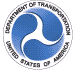 for DBE/ACDBE Program Eligibility Please do not make adjustments to your figures pursuant to U.S. DOT regulations 49 C.F.R. Parts 23 and 26. The agency that you apply to will use the information provided on your completed Personal Net Worth (PNW) Statement to determine whether you meet the economic disadvantage requirements of 49 C.F.R. Parts 23 and 26. If there are discrepancies or questions regarding your form, it may be returned to you to correct and complete again.An individual’s personal net worth according to 49 C.F.R. Parts 23 and 26 includes only his or her own share of assets held separately, jointly, or as community property with the individual’s spouse and excludes the following:Individual’s ownership interest in the applicant firm; Individual’s equity in his or her primary residence; Federal Tax and penalties, if applicable, that would accrue if retirement savings or investments (e.g., pension plans, Individual Retirement Accounts, 401(k) accounts, etc.) were distributed at the present time.Indicate on the form if any items are jointly owned. If the personal net worth of the majority owner(s) of the firm exceeds $1.32 million, as defined by 49 C.F.R. Parts 23 and 26, the firm is not eligible for DBE or ACDBE certification. If the personal net worth of the majority owner(s) exceeds the $1.32 million cap specified in §26.67(a)(2)(i) at any time after your firm is certified, the firm is no longer eligible for certification. Should that occur, it is your responsibility to contact your certifying agency in writing to advise that your firm no longer qualifies as a DBE or ACDBE. You must fill out all line items on the Personal Net Worth Statement. If necessary, use additional sheets of paper to report all information and details. If you have any questions about completing this form, please contact the certifying agency.AssetsAll assets must be reported at their current fair market values as of the date of your statement. Assessor’s assessed value for real estate, for example, is not acceptable. Assets held in a trust should be included.Cash and Cash Equivalents: On page 1, enter the total amount of cash or cash equivalents in bank accounts, including checking, savings, money market, certificates of deposit held domestic or foreign. Provide copies of the bank statement. Retirement Accounts, IRA, 401Ks, 403Bs, Pensions: On page 1, enter the full value minus Federal tax and penalties that would apply if assets were distributed as of the date of the form. Describe the number of shares, name of securities, cost market value, date of quotation, and total value in section 3 on page 2. Brokerage and Custodial Accounts, Stocks, Bonds, Retirement Accounts: Report total value on page 1, and on page 2, section 3, enter the name of the security, brokerage account, retirement account, etc.; the cost; market value of the asset; the date of quotation; and total value as of the date of the PNW statement. Assets Held in Trust: Enter the total value of the assets held in trust on page 1, and provide the names of beneficiaries and trustees, and other information in Section 6 on page 3.Loans from you to the firm, other Entities, Individuals, and Other Receivables not listed: Enter current balances of loans you have extended to this firm and to other entities or individuals, plus interest payable on those loans; and other receivables not listed above. Complete Section 6 on page 3.Real Estate: The total value of real estate excluding your primary residence should be listed on page 1. In section 4 on page 2, please list your primary residence in column 1, including the address, method of acquisition, date of acquired, names of deed, purchase price, present fair market value, source of market valuation, names of all mortgage holders, mortgage account number and balance, equity line of credit balance, and amount of payment. List this information for all real estate held. Please ensure that this section contains all real estate owned, including rental properties, vacation properties, commercial properties, personal property leased or rented for business purposes, farm properties and any other income producing properties, etc. Attach additional sheets if needed.Life Insurance: On page 1, enter the cash surrender value of this asset. In section 5 on page 2, enter the name of the insurance company, the face value of the policy, cash surrender value, names of beneficiaries, and loans on the policy. Other Personal Property and Assets: Enter the total value of personal property and assets you own on page 1. Personal property includes motor vehicles, boats, trailers, jewelry, furniture, household goods, collectibles, clothing, and personally owned vehicles that are leased or rented to businesses or other individuals. In section 6 on page 3, list these assets and enter the present value, the balance of any liabilities, whether the asset is insured, and lien or note information and terms of payments. For accounts and notes receivable, enter the total value of all monies owed to you personally, if any. You may also be asked to provide a copy of any liens or notes on the property.  Other Business Interests Other than Applicant Firm: On page 1, enter the total value of your other business investments (excluding the applicant firm). In section 7 on page 3, enter information concerning the businesses you hold an ownership interest in, such as sole proprietorships, partnerships, joint ventures, corporations, or limited liability corporations (other than the applicant firm). Do not reduce the value of these entries by any loans from the outside firm to the DBE/ACDBE applicant business. LiabilitiesMortgages on Real Estate: Enter the total balance on all mortgages payable on real estate on page 1.  Loans on Life Insurance: Enter the total value of all loans due on life insurance policies on page 1, and complete section 5 on page 2. Notes & Accounts Payable to Bank and Others: On page 1, section 2, enter details concerning any liability, including name of noteholders, original and current balances, payment terms, and security/collateral information. The entries should include automobile installment accounts. This should not, however, include any mortgage balances as this information is captured in section 4. Do not include loans for your business or mortgages for your properties in this section. You may be asked to submit copy of note/security agreement, and the most recent account statement.Other Liabilities: On page 1, enter the total value due on all other liabilities not listed in the previous entries. In section 8, page 3, report the name of the individual obligated, names of co-signers, description of the liability, the name of the entity owed, the date of the obligation, payment amounts and terms. Note: Do not include contingent liabilities in this section. Contingent liabilities are liabilities that belong to you only if an event(s) should occur. For example, if you have co-signed on a relative’s loan, but you are not responsible for the debt until your relative defaults, that is a contingent liability. Contingent liabilities do not count toward your net worth until they become actual liabilities. Unpaid Taxes: Enter the total amount of all taxes that are currently due, but are unpaid on page 1, and complete section 8 on page 3. Contingent tax liabilities or anticipated taxes for current year should not be included. Describe in detail the name of the individual obligated, names of co-signers, the type of unpaid tax, to whom the tax is payable, due date, amount, and to what property, if any, the tax lien attaches. If none, state “NONE.” You must include documentation, such as tax liens, to support the amounts.Transfers of Assets:Transfers of Assets: If you checked the box indicating yes on page 3 in this category, provide details on all asset transfers (within 2 years of the date of this personal net worth statement) to a spouse, domestic partner, relative, or entity in which you have an ownership or beneficial interest including a trust. Include a description of the asset; names of individuals on the deed, title, note or other instrument indicating ownership rights; the names of individuals receiving the assets and their relation to the transferor; the date of the transfer; and the value or consideration received. Submit documentation requested on the form related to the transfer. AffidavitBe sure to sign and date the statement. The Personal Net Worth Statement must be notarized..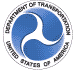 U.S. Department of Transportation               U.S. Department of Transportation               U.S. Department of Transportation               U.S. Department of Transportation               U.S. Department of Transportation               U.S. Department of Transportation               U.S. Department of Transportation                    Personal Net Worth Statement                   OMB APPROVAL NO: 2105-0510For DBE/ACDBE Program Eligibility                        EXPIRATION DATE: 8/31/2018As of __________________     Personal Net Worth Statement                   OMB APPROVAL NO: 2105-0510For DBE/ACDBE Program Eligibility                        EXPIRATION DATE: 8/31/2018As of __________________     Personal Net Worth Statement                   OMB APPROVAL NO: 2105-0510For DBE/ACDBE Program Eligibility                        EXPIRATION DATE: 8/31/2018As of __________________     Personal Net Worth Statement                   OMB APPROVAL NO: 2105-0510For DBE/ACDBE Program Eligibility                        EXPIRATION DATE: 8/31/2018As of __________________     Personal Net Worth Statement                   OMB APPROVAL NO: 2105-0510For DBE/ACDBE Program Eligibility                        EXPIRATION DATE: 8/31/2018As of __________________     Personal Net Worth Statement                   OMB APPROVAL NO: 2105-0510For DBE/ACDBE Program Eligibility                        EXPIRATION DATE: 8/31/2018As of __________________     Personal Net Worth Statement                   OMB APPROVAL NO: 2105-0510For DBE/ACDBE Program Eligibility                        EXPIRATION DATE: 8/31/2018As of __________________     Personal Net Worth Statement                   OMB APPROVAL NO: 2105-0510For DBE/ACDBE Program Eligibility                        EXPIRATION DATE: 8/31/2018As of __________________     Personal Net Worth Statement                   OMB APPROVAL NO: 2105-0510For DBE/ACDBE Program Eligibility                        EXPIRATION DATE: 8/31/2018As of __________________     Personal Net Worth Statement                   OMB APPROVAL NO: 2105-0510For DBE/ACDBE Program Eligibility                        EXPIRATION DATE: 8/31/2018As of __________________     Personal Net Worth Statement                   OMB APPROVAL NO: 2105-0510For DBE/ACDBE Program Eligibility                        EXPIRATION DATE: 8/31/2018As of __________________     Personal Net Worth Statement                   OMB APPROVAL NO: 2105-0510For DBE/ACDBE Program Eligibility                        EXPIRATION DATE: 8/31/2018As of __________________     Personal Net Worth Statement                   OMB APPROVAL NO: 2105-0510For DBE/ACDBE Program Eligibility                        EXPIRATION DATE: 8/31/2018As of __________________     Personal Net Worth Statement                   OMB APPROVAL NO: 2105-0510For DBE/ACDBE Program Eligibility                        EXPIRATION DATE: 8/31/2018As of __________________     Personal Net Worth Statement                   OMB APPROVAL NO: 2105-0510For DBE/ACDBE Program Eligibility                        EXPIRATION DATE: 8/31/2018As of __________________     Personal Net Worth Statement                   OMB APPROVAL NO: 2105-0510For DBE/ACDBE Program Eligibility                        EXPIRATION DATE: 8/31/2018As of __________________     Personal Net Worth Statement                   OMB APPROVAL NO: 2105-0510For DBE/ACDBE Program Eligibility                        EXPIRATION DATE: 8/31/2018As of __________________     Personal Net Worth Statement                   OMB APPROVAL NO: 2105-0510For DBE/ACDBE Program Eligibility                        EXPIRATION DATE: 8/31/2018As of __________________     Personal Net Worth Statement                   OMB APPROVAL NO: 2105-0510For DBE/ACDBE Program Eligibility                        EXPIRATION DATE: 8/31/2018As of __________________This form is used by all participants in the U.S. Department of Transportation’s Disadvantaged Business Enterprise (DBE) and Airport Concession DBE (ACDBE) Programs. Each individual owner of a firm applying to participate as a DBE or ACDBE, whose ownership and control are relied upon for DBE certification must complete this form. Each person signing this form authorizes the certifying agency to make inquiries as necessary to verify the accuracy of the statements made. The agency you apply to will use the information provided to determine whether an owner is economically disadvantaged as defined in the DBE program regulations 49 C.F.R. Parts 23 and 26. Return form to appropriate certifying agency, not U.S. DOT.This form is used by all participants in the U.S. Department of Transportation’s Disadvantaged Business Enterprise (DBE) and Airport Concession DBE (ACDBE) Programs. Each individual owner of a firm applying to participate as a DBE or ACDBE, whose ownership and control are relied upon for DBE certification must complete this form. Each person signing this form authorizes the certifying agency to make inquiries as necessary to verify the accuracy of the statements made. The agency you apply to will use the information provided to determine whether an owner is economically disadvantaged as defined in the DBE program regulations 49 C.F.R. Parts 23 and 26. Return form to appropriate certifying agency, not U.S. DOT.This form is used by all participants in the U.S. Department of Transportation’s Disadvantaged Business Enterprise (DBE) and Airport Concession DBE (ACDBE) Programs. Each individual owner of a firm applying to participate as a DBE or ACDBE, whose ownership and control are relied upon for DBE certification must complete this form. Each person signing this form authorizes the certifying agency to make inquiries as necessary to verify the accuracy of the statements made. The agency you apply to will use the information provided to determine whether an owner is economically disadvantaged as defined in the DBE program regulations 49 C.F.R. Parts 23 and 26. Return form to appropriate certifying agency, not U.S. DOT.This form is used by all participants in the U.S. Department of Transportation’s Disadvantaged Business Enterprise (DBE) and Airport Concession DBE (ACDBE) Programs. Each individual owner of a firm applying to participate as a DBE or ACDBE, whose ownership and control are relied upon for DBE certification must complete this form. Each person signing this form authorizes the certifying agency to make inquiries as necessary to verify the accuracy of the statements made. The agency you apply to will use the information provided to determine whether an owner is economically disadvantaged as defined in the DBE program regulations 49 C.F.R. Parts 23 and 26. Return form to appropriate certifying agency, not U.S. DOT.This form is used by all participants in the U.S. Department of Transportation’s Disadvantaged Business Enterprise (DBE) and Airport Concession DBE (ACDBE) Programs. Each individual owner of a firm applying to participate as a DBE or ACDBE, whose ownership and control are relied upon for DBE certification must complete this form. Each person signing this form authorizes the certifying agency to make inquiries as necessary to verify the accuracy of the statements made. The agency you apply to will use the information provided to determine whether an owner is economically disadvantaged as defined in the DBE program regulations 49 C.F.R. Parts 23 and 26. Return form to appropriate certifying agency, not U.S. DOT.This form is used by all participants in the U.S. Department of Transportation’s Disadvantaged Business Enterprise (DBE) and Airport Concession DBE (ACDBE) Programs. Each individual owner of a firm applying to participate as a DBE or ACDBE, whose ownership and control are relied upon for DBE certification must complete this form. Each person signing this form authorizes the certifying agency to make inquiries as necessary to verify the accuracy of the statements made. The agency you apply to will use the information provided to determine whether an owner is economically disadvantaged as defined in the DBE program regulations 49 C.F.R. Parts 23 and 26. Return form to appropriate certifying agency, not U.S. DOT.This form is used by all participants in the U.S. Department of Transportation’s Disadvantaged Business Enterprise (DBE) and Airport Concession DBE (ACDBE) Programs. Each individual owner of a firm applying to participate as a DBE or ACDBE, whose ownership and control are relied upon for DBE certification must complete this form. Each person signing this form authorizes the certifying agency to make inquiries as necessary to verify the accuracy of the statements made. The agency you apply to will use the information provided to determine whether an owner is economically disadvantaged as defined in the DBE program regulations 49 C.F.R. Parts 23 and 26. Return form to appropriate certifying agency, not U.S. DOT.This form is used by all participants in the U.S. Department of Transportation’s Disadvantaged Business Enterprise (DBE) and Airport Concession DBE (ACDBE) Programs. Each individual owner of a firm applying to participate as a DBE or ACDBE, whose ownership and control are relied upon for DBE certification must complete this form. Each person signing this form authorizes the certifying agency to make inquiries as necessary to verify the accuracy of the statements made. The agency you apply to will use the information provided to determine whether an owner is economically disadvantaged as defined in the DBE program regulations 49 C.F.R. Parts 23 and 26. Return form to appropriate certifying agency, not U.S. DOT.This form is used by all participants in the U.S. Department of Transportation’s Disadvantaged Business Enterprise (DBE) and Airport Concession DBE (ACDBE) Programs. Each individual owner of a firm applying to participate as a DBE or ACDBE, whose ownership and control are relied upon for DBE certification must complete this form. Each person signing this form authorizes the certifying agency to make inquiries as necessary to verify the accuracy of the statements made. The agency you apply to will use the information provided to determine whether an owner is economically disadvantaged as defined in the DBE program regulations 49 C.F.R. Parts 23 and 26. Return form to appropriate certifying agency, not U.S. DOT.This form is used by all participants in the U.S. Department of Transportation’s Disadvantaged Business Enterprise (DBE) and Airport Concession DBE (ACDBE) Programs. Each individual owner of a firm applying to participate as a DBE or ACDBE, whose ownership and control are relied upon for DBE certification must complete this form. Each person signing this form authorizes the certifying agency to make inquiries as necessary to verify the accuracy of the statements made. The agency you apply to will use the information provided to determine whether an owner is economically disadvantaged as defined in the DBE program regulations 49 C.F.R. Parts 23 and 26. Return form to appropriate certifying agency, not U.S. DOT.This form is used by all participants in the U.S. Department of Transportation’s Disadvantaged Business Enterprise (DBE) and Airport Concession DBE (ACDBE) Programs. Each individual owner of a firm applying to participate as a DBE or ACDBE, whose ownership and control are relied upon for DBE certification must complete this form. Each person signing this form authorizes the certifying agency to make inquiries as necessary to verify the accuracy of the statements made. The agency you apply to will use the information provided to determine whether an owner is economically disadvantaged as defined in the DBE program regulations 49 C.F.R. Parts 23 and 26. Return form to appropriate certifying agency, not U.S. DOT.This form is used by all participants in the U.S. Department of Transportation’s Disadvantaged Business Enterprise (DBE) and Airport Concession DBE (ACDBE) Programs. Each individual owner of a firm applying to participate as a DBE or ACDBE, whose ownership and control are relied upon for DBE certification must complete this form. Each person signing this form authorizes the certifying agency to make inquiries as necessary to verify the accuracy of the statements made. The agency you apply to will use the information provided to determine whether an owner is economically disadvantaged as defined in the DBE program regulations 49 C.F.R. Parts 23 and 26. Return form to appropriate certifying agency, not U.S. DOT.This form is used by all participants in the U.S. Department of Transportation’s Disadvantaged Business Enterprise (DBE) and Airport Concession DBE (ACDBE) Programs. Each individual owner of a firm applying to participate as a DBE or ACDBE, whose ownership and control are relied upon for DBE certification must complete this form. Each person signing this form authorizes the certifying agency to make inquiries as necessary to verify the accuracy of the statements made. The agency you apply to will use the information provided to determine whether an owner is economically disadvantaged as defined in the DBE program regulations 49 C.F.R. Parts 23 and 26. Return form to appropriate certifying agency, not U.S. DOT.This form is used by all participants in the U.S. Department of Transportation’s Disadvantaged Business Enterprise (DBE) and Airport Concession DBE (ACDBE) Programs. Each individual owner of a firm applying to participate as a DBE or ACDBE, whose ownership and control are relied upon for DBE certification must complete this form. Each person signing this form authorizes the certifying agency to make inquiries as necessary to verify the accuracy of the statements made. The agency you apply to will use the information provided to determine whether an owner is economically disadvantaged as defined in the DBE program regulations 49 C.F.R. Parts 23 and 26. Return form to appropriate certifying agency, not U.S. DOT.This form is used by all participants in the U.S. Department of Transportation’s Disadvantaged Business Enterprise (DBE) and Airport Concession DBE (ACDBE) Programs. Each individual owner of a firm applying to participate as a DBE or ACDBE, whose ownership and control are relied upon for DBE certification must complete this form. Each person signing this form authorizes the certifying agency to make inquiries as necessary to verify the accuracy of the statements made. The agency you apply to will use the information provided to determine whether an owner is economically disadvantaged as defined in the DBE program regulations 49 C.F.R. Parts 23 and 26. Return form to appropriate certifying agency, not U.S. DOT.This form is used by all participants in the U.S. Department of Transportation’s Disadvantaged Business Enterprise (DBE) and Airport Concession DBE (ACDBE) Programs. Each individual owner of a firm applying to participate as a DBE or ACDBE, whose ownership and control are relied upon for DBE certification must complete this form. Each person signing this form authorizes the certifying agency to make inquiries as necessary to verify the accuracy of the statements made. The agency you apply to will use the information provided to determine whether an owner is economically disadvantaged as defined in the DBE program regulations 49 C.F.R. Parts 23 and 26. Return form to appropriate certifying agency, not U.S. DOT.This form is used by all participants in the U.S. Department of Transportation’s Disadvantaged Business Enterprise (DBE) and Airport Concession DBE (ACDBE) Programs. Each individual owner of a firm applying to participate as a DBE or ACDBE, whose ownership and control are relied upon for DBE certification must complete this form. Each person signing this form authorizes the certifying agency to make inquiries as necessary to verify the accuracy of the statements made. The agency you apply to will use the information provided to determine whether an owner is economically disadvantaged as defined in the DBE program regulations 49 C.F.R. Parts 23 and 26. Return form to appropriate certifying agency, not U.S. DOT.This form is used by all participants in the U.S. Department of Transportation’s Disadvantaged Business Enterprise (DBE) and Airport Concession DBE (ACDBE) Programs. Each individual owner of a firm applying to participate as a DBE or ACDBE, whose ownership and control are relied upon for DBE certification must complete this form. Each person signing this form authorizes the certifying agency to make inquiries as necessary to verify the accuracy of the statements made. The agency you apply to will use the information provided to determine whether an owner is economically disadvantaged as defined in the DBE program regulations 49 C.F.R. Parts 23 and 26. Return form to appropriate certifying agency, not U.S. DOT.This form is used by all participants in the U.S. Department of Transportation’s Disadvantaged Business Enterprise (DBE) and Airport Concession DBE (ACDBE) Programs. Each individual owner of a firm applying to participate as a DBE or ACDBE, whose ownership and control are relied upon for DBE certification must complete this form. Each person signing this form authorizes the certifying agency to make inquiries as necessary to verify the accuracy of the statements made. The agency you apply to will use the information provided to determine whether an owner is economically disadvantaged as defined in the DBE program regulations 49 C.F.R. Parts 23 and 26. Return form to appropriate certifying agency, not U.S. DOT.This form is used by all participants in the U.S. Department of Transportation’s Disadvantaged Business Enterprise (DBE) and Airport Concession DBE (ACDBE) Programs. Each individual owner of a firm applying to participate as a DBE or ACDBE, whose ownership and control are relied upon for DBE certification must complete this form. Each person signing this form authorizes the certifying agency to make inquiries as necessary to verify the accuracy of the statements made. The agency you apply to will use the information provided to determine whether an owner is economically disadvantaged as defined in the DBE program regulations 49 C.F.R. Parts 23 and 26. Return form to appropriate certifying agency, not U.S. DOT.This form is used by all participants in the U.S. Department of Transportation’s Disadvantaged Business Enterprise (DBE) and Airport Concession DBE (ACDBE) Programs. Each individual owner of a firm applying to participate as a DBE or ACDBE, whose ownership and control are relied upon for DBE certification must complete this form. Each person signing this form authorizes the certifying agency to make inquiries as necessary to verify the accuracy of the statements made. The agency you apply to will use the information provided to determine whether an owner is economically disadvantaged as defined in the DBE program regulations 49 C.F.R. Parts 23 and 26. Return form to appropriate certifying agency, not U.S. DOT.This form is used by all participants in the U.S. Department of Transportation’s Disadvantaged Business Enterprise (DBE) and Airport Concession DBE (ACDBE) Programs. Each individual owner of a firm applying to participate as a DBE or ACDBE, whose ownership and control are relied upon for DBE certification must complete this form. Each person signing this form authorizes the certifying agency to make inquiries as necessary to verify the accuracy of the statements made. The agency you apply to will use the information provided to determine whether an owner is economically disadvantaged as defined in the DBE program regulations 49 C.F.R. Parts 23 and 26. Return form to appropriate certifying agency, not U.S. DOT.This form is used by all participants in the U.S. Department of Transportation’s Disadvantaged Business Enterprise (DBE) and Airport Concession DBE (ACDBE) Programs. Each individual owner of a firm applying to participate as a DBE or ACDBE, whose ownership and control are relied upon for DBE certification must complete this form. Each person signing this form authorizes the certifying agency to make inquiries as necessary to verify the accuracy of the statements made. The agency you apply to will use the information provided to determine whether an owner is economically disadvantaged as defined in the DBE program regulations 49 C.F.R. Parts 23 and 26. Return form to appropriate certifying agency, not U.S. DOT.This form is used by all participants in the U.S. Department of Transportation’s Disadvantaged Business Enterprise (DBE) and Airport Concession DBE (ACDBE) Programs. Each individual owner of a firm applying to participate as a DBE or ACDBE, whose ownership and control are relied upon for DBE certification must complete this form. Each person signing this form authorizes the certifying agency to make inquiries as necessary to verify the accuracy of the statements made. The agency you apply to will use the information provided to determine whether an owner is economically disadvantaged as defined in the DBE program regulations 49 C.F.R. Parts 23 and 26. Return form to appropriate certifying agency, not U.S. DOT.This form is used by all participants in the U.S. Department of Transportation’s Disadvantaged Business Enterprise (DBE) and Airport Concession DBE (ACDBE) Programs. Each individual owner of a firm applying to participate as a DBE or ACDBE, whose ownership and control are relied upon for DBE certification must complete this form. Each person signing this form authorizes the certifying agency to make inquiries as necessary to verify the accuracy of the statements made. The agency you apply to will use the information provided to determine whether an owner is economically disadvantaged as defined in the DBE program regulations 49 C.F.R. Parts 23 and 26. Return form to appropriate certifying agency, not U.S. DOT.This form is used by all participants in the U.S. Department of Transportation’s Disadvantaged Business Enterprise (DBE) and Airport Concession DBE (ACDBE) Programs. Each individual owner of a firm applying to participate as a DBE or ACDBE, whose ownership and control are relied upon for DBE certification must complete this form. Each person signing this form authorizes the certifying agency to make inquiries as necessary to verify the accuracy of the statements made. The agency you apply to will use the information provided to determine whether an owner is economically disadvantaged as defined in the DBE program regulations 49 C.F.R. Parts 23 and 26. Return form to appropriate certifying agency, not U.S. DOT.Applicant Name:Applicant Name:Applicant Name:Applicant Name:Applicant Name:Applicant Name:Applicant Name:Residence: (As reported to the IRS) Address, City, State and Zip CodeResidence: (As reported to the IRS) Address, City, State and Zip CodeResidence: (As reported to the IRS) Address, City, State and Zip CodeResidence: (As reported to the IRS) Address, City, State and Zip CodeResidence: (As reported to the IRS) Address, City, State and Zip CodeResidence: (As reported to the IRS) Address, City, State and Zip CodeResidence: (As reported to the IRS) Address, City, State and Zip CodeResidence PhoneResidence PhoneResidence PhoneResidence PhoneBusiness Name of Applicant FirmBusiness Name of Applicant FirmBusiness Name of Applicant FirmBusiness Name of Applicant FirmBusiness Name of Applicant FirmBusiness Name of Applicant FirmBusiness Name of Applicant FirmBusiness PhoneBusiness PhoneBusiness PhoneBusiness PhoneMarital Status:  Single,  Married,  Divorced,  UnionMarital Status:  Single,  Married,  Divorced,  UnionMarital Status:  Single,  Married,  Divorced,  UnionMarital Status:  Single,  Married,  Divorced,  UnionMarital Status:  Single,  Married,  Divorced,  UnionMarital Status:  Single,  Married,  Divorced,  UnionMarital Status:  Single,  Married,  Divorced,  UnionSpouse’s Full Name:Spouse’s Full Name:Spouse’s Full Name:Spouse’s Full Name:Spouse’s Full Name:Spouse’s Full Name:Spouse’s Full Name:Spouse’s Full Name:Spouse’s Full Name:Spouse’s Full Name:Spouse’s Full Name:Spouse’s Full Name:Spouse’s Full Name:Spouse’s Full Name:Spouse’s Full Name:ASSETS		       (Omit Cents)    ASSETS		       (Omit Cents)    ASSETS		       (Omit Cents)    ASSETS		       (Omit Cents)    ASSETS		       (Omit Cents)    ASSETS		       (Omit Cents)    ASSETS		       (Omit Cents)    ASSETS		       (Omit Cents)    ASSETS		       (Omit Cents)    ASSETS		       (Omit Cents)    ASSETS		       (Omit Cents)    ASSETS		       (Omit Cents)    LIABILITIES 		                                               (Omit Cents)LIABILITIES 		                                               (Omit Cents)LIABILITIES 		                                               (Omit Cents)LIABILITIES 		                                               (Omit Cents)LIABILITIES 		                                               (Omit Cents)LIABILITIES 		                                               (Omit Cents)LIABILITIES 		                                               (Omit Cents)LIABILITIES 		                                               (Omit Cents)LIABILITIES 		                                               (Omit Cents)LIABILITIES 		                                               (Omit Cents)LIABILITIES 		                                               (Omit Cents)LIABILITIES 		                                               (Omit Cents)LIABILITIES 		                                               (Omit Cents)Cash and Cash Equivalents              Cash and Cash Equivalents              Cash and Cash Equivalents              Cash and Cash Equivalents              Cash and Cash Equivalents               $  $  $  $  $  $  $ Loan on Life Insurance                   (Complete Section 5)Loan on Life Insurance                   (Complete Section 5)Loan on Life Insurance                   (Complete Section 5)Loan on Life Insurance                   (Complete Section 5)Loan on Life Insurance                   (Complete Section 5)Loan on Life Insurance                   (Complete Section 5)Loan on Life Insurance                   (Complete Section 5) $ $ $ $ $ $Retirement Accounts (IRAs, 401Ks, 403Bs, Pensions, etc.) (Report full value minus Federal taxes and penalties if applicable if assets were distributed today) (Complete Section 3)                                            Retirement Accounts (IRAs, 401Ks, 403Bs, Pensions, etc.) (Report full value minus Federal taxes and penalties if applicable if assets were distributed today) (Complete Section 3)                                            Retirement Accounts (IRAs, 401Ks, 403Bs, Pensions, etc.) (Report full value minus Federal taxes and penalties if applicable if assets were distributed today) (Complete Section 3)                                            Retirement Accounts (IRAs, 401Ks, 403Bs, Pensions, etc.) (Report full value minus Federal taxes and penalties if applicable if assets were distributed today) (Complete Section 3)                                            Retirement Accounts (IRAs, 401Ks, 403Bs, Pensions, etc.) (Report full value minus Federal taxes and penalties if applicable if assets were distributed today) (Complete Section 3)                                             $  $  $  $  $  $  $ Mortgages on Real Estate         Excluding Primary Residence Debt                                                  (Complete Section 4)Mortgages on Real Estate         Excluding Primary Residence Debt                                                  (Complete Section 4)Mortgages on Real Estate         Excluding Primary Residence Debt                                                  (Complete Section 4)Mortgages on Real Estate         Excluding Primary Residence Debt                                                  (Complete Section 4)Mortgages on Real Estate         Excluding Primary Residence Debt                                                  (Complete Section 4)Mortgages on Real Estate         Excluding Primary Residence Debt                                                  (Complete Section 4)Mortgages on Real Estate         Excluding Primary Residence Debt                                                  (Complete Section 4) $ $ $ $ $ $Brokerage, Investment Accounts               Brokerage, Investment Accounts               Brokerage, Investment Accounts               Brokerage, Investment Accounts               Brokerage, Investment Accounts                $  $  $  $  $  $  $ Notes, Obligations on Personal Property (Complete Section 6)Notes, Obligations on Personal Property (Complete Section 6)Notes, Obligations on Personal Property (Complete Section 6)Notes, Obligations on Personal Property (Complete Section 6)Notes, Obligations on Personal Property (Complete Section 6)Notes, Obligations on Personal Property (Complete Section 6)Notes, Obligations on Personal Property (Complete Section 6) $ $ $ $ $ $Assets Held in Trust                              Assets Held in Trust                              Assets Held in Trust                              Assets Held in Trust                              Assets Held in Trust                               $ $ $ $ $ $ $Notes & Accounts Payable to Banks and Others             (Complete Section 2)Notes & Accounts Payable to Banks and Others             (Complete Section 2)Notes & Accounts Payable to Banks and Others             (Complete Section 2)Notes & Accounts Payable to Banks and Others             (Complete Section 2)Notes & Accounts Payable to Banks and Others             (Complete Section 2)Notes & Accounts Payable to Banks and Others             (Complete Section 2)Notes & Accounts Payable to Banks and Others             (Complete Section 2) $ $ $ $ $ $Loans from You to the Firm, Other Entities, Individuals, & Other Receivables (Complete Section 6)Loans from You to the Firm, Other Entities, Individuals, & Other Receivables (Complete Section 6)Loans from You to the Firm, Other Entities, Individuals, & Other Receivables (Complete Section 6)Loans from You to the Firm, Other Entities, Individuals, & Other Receivables (Complete Section 6)Loans from You to the Firm, Other Entities, Individuals, & Other Receivables (Complete Section 6) $ $ $ $ $ $ $Other Liabilities                              (Complete Section 8)Other Liabilities                              (Complete Section 8)Other Liabilities                              (Complete Section 8)Other Liabilities                              (Complete Section 8)Other Liabilities                              (Complete Section 8)Other Liabilities                              (Complete Section 8)Other Liabilities                              (Complete Section 8) $  $  $  $  $  $ Real Estate Excluding Primary Residence                                          (Complete Section 4)Real Estate Excluding Primary Residence                                          (Complete Section 4)Real Estate Excluding Primary Residence                                          (Complete Section 4)Real Estate Excluding Primary Residence                                          (Complete Section 4)Real Estate Excluding Primary Residence                                          (Complete Section 4) $  $  $  $  $  $  $ Unpaid Taxes                                  (Complete Section 8)Unpaid Taxes                                  (Complete Section 8)Unpaid Taxes                                  (Complete Section 8)Unpaid Taxes                                  (Complete Section 8)Unpaid Taxes                                  (Complete Section 8)Unpaid Taxes                                  (Complete Section 8)Unpaid Taxes                                  (Complete Section 8) $  $  $  $  $  $ Life Insurance (Cash Surrender Value Only)   (Complete Section 5)Life Insurance (Cash Surrender Value Only)   (Complete Section 5)Life Insurance (Cash Surrender Value Only)   (Complete Section 5)Life Insurance (Cash Surrender Value Only)   (Complete Section 5)Life Insurance (Cash Surrender Value Only)   (Complete Section 5) $  $  $  $  $  $  $ Other Personal Property and Assets                                              (Complete Section 6)Other Personal Property and Assets                                              (Complete Section 6)Other Personal Property and Assets                                              (Complete Section 6)Other Personal Property and Assets                                              (Complete Section 6)Other Personal Property and Assets                                              (Complete Section 6) $ $ $ $ $ $ $Business Interests Other Than the Applicant Firm                       (Complete Section 7 )Business Interests Other Than the Applicant Firm                       (Complete Section 7 )Business Interests Other Than the Applicant Firm                       (Complete Section 7 )Business Interests Other Than the Applicant Firm                       (Complete Section 7 )Business Interests Other Than the Applicant Firm                       (Complete Section 7 ) $ $ $ $ $ $ $Total AssetsTotal AssetsTotal AssetsTotal AssetsTotal Assets $ $ $ $ $ $ $Total LiabilitiesTotal LiabilitiesTotal LiabilitiesTotal LiabilitiesTotal LiabilitiesTotal LiabilitiesTotal Liabilities$$$$$$NET WORTHNET WORTHNET WORTHNET WORTHNET WORTHNET WORTHNET WORTHSection 2.  Notes Payable to Banks and Others Section 2.  Notes Payable to Banks and Others Section 2.  Notes Payable to Banks and Others Section 2.  Notes Payable to Banks and Others Section 2.  Notes Payable to Banks and Others Section 2.  Notes Payable to Banks and Others Section 2.  Notes Payable to Banks and Others Section 2.  Notes Payable to Banks and Others Section 2.  Notes Payable to Banks and Others Section 2.  Notes Payable to Banks and Others Section 2.  Notes Payable to Banks and Others Section 2.  Notes Payable to Banks and Others Section 2.  Notes Payable to Banks and Others Section 2.  Notes Payable to Banks and Others Section 2.  Notes Payable to Banks and Others Section 2.  Notes Payable to Banks and Others Section 2.  Notes Payable to Banks and Others Section 2.  Notes Payable to Banks and Others Section 2.  Notes Payable to Banks and Others Section 2.  Notes Payable to Banks and Others Section 2.  Notes Payable to Banks and Others Section 2.  Notes Payable to Banks and Others Section 2.  Notes Payable to Banks and Others Section 2.  Notes Payable to Banks and Others Section 2.  Notes Payable to Banks and Others Name of Noteholder(s)Name of Noteholder(s)Original BalanceOriginal BalanceCurrent BalanceCurrent BalanceCurrent BalanceCurrent BalancePayment AmountPayment AmountPayment AmountPayment AmountPayment AmountFrequency  (monthly, etc.)Frequency  (monthly, etc.)Frequency  (monthly, etc.)How Secured or Endorsed Type of CollateralHow Secured or Endorsed Type of CollateralHow Secured or Endorsed Type of CollateralHow Secured or Endorsed Type of CollateralHow Secured or Endorsed Type of CollateralHow Secured or Endorsed Type of CollateralHow Secured or Endorsed Type of CollateralHow Secured or Endorsed Type of CollateralHow Secured or Endorsed Type of CollateralSection 3.  Brokerage and custodial accounts, stocks, bonds, retirement accounts.  (Full Value) (Use attachments if necessary).Section 3.  Brokerage and custodial accounts, stocks, bonds, retirement accounts.  (Full Value) (Use attachments if necessary).Section 3.  Brokerage and custodial accounts, stocks, bonds, retirement accounts.  (Full Value) (Use attachments if necessary).Section 3.  Brokerage and custodial accounts, stocks, bonds, retirement accounts.  (Full Value) (Use attachments if necessary).Section 3.  Brokerage and custodial accounts, stocks, bonds, retirement accounts.  (Full Value) (Use attachments if necessary).Section 3.  Brokerage and custodial accounts, stocks, bonds, retirement accounts.  (Full Value) (Use attachments if necessary).Section 3.  Brokerage and custodial accounts, stocks, bonds, retirement accounts.  (Full Value) (Use attachments if necessary).Section 3.  Brokerage and custodial accounts, stocks, bonds, retirement accounts.  (Full Value) (Use attachments if necessary).Section 3.  Brokerage and custodial accounts, stocks, bonds, retirement accounts.  (Full Value) (Use attachments if necessary).Section 3.  Brokerage and custodial accounts, stocks, bonds, retirement accounts.  (Full Value) (Use attachments if necessary).Section 3.  Brokerage and custodial accounts, stocks, bonds, retirement accounts.  (Full Value) (Use attachments if necessary).Section 3.  Brokerage and custodial accounts, stocks, bonds, retirement accounts.  (Full Value) (Use attachments if necessary).Section 3.  Brokerage and custodial accounts, stocks, bonds, retirement accounts.  (Full Value) (Use attachments if necessary).Section 3.  Brokerage and custodial accounts, stocks, bonds, retirement accounts.  (Full Value) (Use attachments if necessary).Section 3.  Brokerage and custodial accounts, stocks, bonds, retirement accounts.  (Full Value) (Use attachments if necessary).Section 3.  Brokerage and custodial accounts, stocks, bonds, retirement accounts.  (Full Value) (Use attachments if necessary).Section 3.  Brokerage and custodial accounts, stocks, bonds, retirement accounts.  (Full Value) (Use attachments if necessary).Section 3.  Brokerage and custodial accounts, stocks, bonds, retirement accounts.  (Full Value) (Use attachments if necessary).Section 3.  Brokerage and custodial accounts, stocks, bonds, retirement accounts.  (Full Value) (Use attachments if necessary).Section 3.  Brokerage and custodial accounts, stocks, bonds, retirement accounts.  (Full Value) (Use attachments if necessary).Section 3.  Brokerage and custodial accounts, stocks, bonds, retirement accounts.  (Full Value) (Use attachments if necessary).Section 3.  Brokerage and custodial accounts, stocks, bonds, retirement accounts.  (Full Value) (Use attachments if necessary).Section 3.  Brokerage and custodial accounts, stocks, bonds, retirement accounts.  (Full Value) (Use attachments if necessary).Section 3.  Brokerage and custodial accounts, stocks, bonds, retirement accounts.  (Full Value) (Use attachments if necessary).Section 3.  Brokerage and custodial accounts, stocks, bonds, retirement accounts.  (Full Value) (Use attachments if necessary).Section 3.  Brokerage and custodial accounts, stocks, bonds, retirement accounts.  (Full Value) (Use attachments if necessary).Section 3.  Brokerage and custodial accounts, stocks, bonds, retirement accounts.  (Full Value) (Use attachments if necessary).Name of Security / Brokerage Account / Retirement AccountName of Security / Brokerage Account / Retirement AccountName of Security / Brokerage Account / Retirement AccountName of Security / Brokerage Account / Retirement AccountName of Security / Brokerage Account / Retirement AccountName of Security / Brokerage Account / Retirement AccountName of Security / Brokerage Account / Retirement AccountName of Security / Brokerage Account / Retirement AccountCostCostCostMarket Value Quotation/ExchangeMarket Value Quotation/ExchangeMarket Value Quotation/ExchangeMarket Value Quotation/ExchangeMarket Value Quotation/ExchangeMarket Value Quotation/ExchangeDate of Quotation/ExchangeDate of Quotation/ExchangeDate of Quotation/ExchangeDate of Quotation/ExchangeDate of Quotation/ExchangeTotal ValueTotal ValueTotal ValueTotal ValueTotal ValueSection 4. Real Estate Owned (Including Primary Residence, Investment Properties, Personal Property Leased or Rented for Business Purposes, Farm Properties, or any Other Income Producing property). (List each parcel separately. Add additional sheets if necessary).Section 4. Real Estate Owned (Including Primary Residence, Investment Properties, Personal Property Leased or Rented for Business Purposes, Farm Properties, or any Other Income Producing property). (List each parcel separately. Add additional sheets if necessary).Section 4. Real Estate Owned (Including Primary Residence, Investment Properties, Personal Property Leased or Rented for Business Purposes, Farm Properties, or any Other Income Producing property). (List each parcel separately. Add additional sheets if necessary).Section 4. Real Estate Owned (Including Primary Residence, Investment Properties, Personal Property Leased or Rented for Business Purposes, Farm Properties, or any Other Income Producing property). (List each parcel separately. Add additional sheets if necessary).Section 4. Real Estate Owned (Including Primary Residence, Investment Properties, Personal Property Leased or Rented for Business Purposes, Farm Properties, or any Other Income Producing property). (List each parcel separately. Add additional sheets if necessary).Section 4. Real Estate Owned (Including Primary Residence, Investment Properties, Personal Property Leased or Rented for Business Purposes, Farm Properties, or any Other Income Producing property). (List each parcel separately. Add additional sheets if necessary).Section 4. Real Estate Owned (Including Primary Residence, Investment Properties, Personal Property Leased or Rented for Business Purposes, Farm Properties, or any Other Income Producing property). (List each parcel separately. Add additional sheets if necessary).Section 4. Real Estate Owned (Including Primary Residence, Investment Properties, Personal Property Leased or Rented for Business Purposes, Farm Properties, or any Other Income Producing property). (List each parcel separately. Add additional sheets if necessary).Section 4. Real Estate Owned (Including Primary Residence, Investment Properties, Personal Property Leased or Rented for Business Purposes, Farm Properties, or any Other Income Producing property). (List each parcel separately. Add additional sheets if necessary).Section 4. Real Estate Owned (Including Primary Residence, Investment Properties, Personal Property Leased or Rented for Business Purposes, Farm Properties, or any Other Income Producing property). (List each parcel separately. Add additional sheets if necessary).Section 4. Real Estate Owned (Including Primary Residence, Investment Properties, Personal Property Leased or Rented for Business Purposes, Farm Properties, or any Other Income Producing property). (List each parcel separately. Add additional sheets if necessary).Section 4. Real Estate Owned (Including Primary Residence, Investment Properties, Personal Property Leased or Rented for Business Purposes, Farm Properties, or any Other Income Producing property). (List each parcel separately. Add additional sheets if necessary).Section 4. Real Estate Owned (Including Primary Residence, Investment Properties, Personal Property Leased or Rented for Business Purposes, Farm Properties, or any Other Income Producing property). (List each parcel separately. Add additional sheets if necessary).Section 4. Real Estate Owned (Including Primary Residence, Investment Properties, Personal Property Leased or Rented for Business Purposes, Farm Properties, or any Other Income Producing property). (List each parcel separately. Add additional sheets if necessary).Section 4. Real Estate Owned (Including Primary Residence, Investment Properties, Personal Property Leased or Rented for Business Purposes, Farm Properties, or any Other Income Producing property). (List each parcel separately. Add additional sheets if necessary).Section 4. Real Estate Owned (Including Primary Residence, Investment Properties, Personal Property Leased or Rented for Business Purposes, Farm Properties, or any Other Income Producing property). (List each parcel separately. Add additional sheets if necessary).Section 4. Real Estate Owned (Including Primary Residence, Investment Properties, Personal Property Leased or Rented for Business Purposes, Farm Properties, or any Other Income Producing property). (List each parcel separately. Add additional sheets if necessary).Section 4. Real Estate Owned (Including Primary Residence, Investment Properties, Personal Property Leased or Rented for Business Purposes, Farm Properties, or any Other Income Producing property). (List each parcel separately. Add additional sheets if necessary).Section 4. Real Estate Owned (Including Primary Residence, Investment Properties, Personal Property Leased or Rented for Business Purposes, Farm Properties, or any Other Income Producing property). (List each parcel separately. Add additional sheets if necessary).Section 4. Real Estate Owned (Including Primary Residence, Investment Properties, Personal Property Leased or Rented for Business Purposes, Farm Properties, or any Other Income Producing property). (List each parcel separately. Add additional sheets if necessary).Section 4. Real Estate Owned (Including Primary Residence, Investment Properties, Personal Property Leased or Rented for Business Purposes, Farm Properties, or any Other Income Producing property). (List each parcel separately. Add additional sheets if necessary).Section 4. Real Estate Owned (Including Primary Residence, Investment Properties, Personal Property Leased or Rented for Business Purposes, Farm Properties, or any Other Income Producing property). (List each parcel separately. Add additional sheets if necessary).Section 4. Real Estate Owned (Including Primary Residence, Investment Properties, Personal Property Leased or Rented for Business Purposes, Farm Properties, or any Other Income Producing property). (List each parcel separately. Add additional sheets if necessary).Section 4. Real Estate Owned (Including Primary Residence, Investment Properties, Personal Property Leased or Rented for Business Purposes, Farm Properties, or any Other Income Producing property). (List each parcel separately. Add additional sheets if necessary).Section 4. Real Estate Owned (Including Primary Residence, Investment Properties, Personal Property Leased or Rented for Business Purposes, Farm Properties, or any Other Income Producing property). (List each parcel separately. Add additional sheets if necessary).Section 4. Real Estate Owned (Including Primary Residence, Investment Properties, Personal Property Leased or Rented for Business Purposes, Farm Properties, or any Other Income Producing property). (List each parcel separately. Add additional sheets if necessary).Primary ResidencePrimary ResidencePrimary ResidencePrimary ResidencePrimary ResidencePrimary ResidencePrimary ResidenceProperty BProperty BProperty BProperty BProperty BProperty BProperty BProperty BProperty BProperty BProperty BProperty BProperty BProperty BProperty CProperty CProperty CType of PropertyType of PropertyAddressAddressDate Acquired and Method of Acquisition (purchase, inherit, divorce, gift, etc.)Date Acquired and Method of Acquisition (purchase, inherit, divorce, gift, etc.)Names on DeedNames on DeedPurchase PricePurchase PricePresent Market ValuePresent Market ValueSource of Market ValuationSource of Market ValuationName of all Mortgage HoldersName of all Mortgage HoldersMortgage Acc. # and balance (as of date of form)Mortgage Acc. # and balance (as of date of form)Equity line of credit balanceEquity line of credit balanceAmount of Payment Per Month/Year (Specify)Amount of Payment Per Month/Year (Specify)Section 5. Life Insurance Held (Give face amount and cash surrender value of policies, name of insurance company and beneficiaries).Section 5. Life Insurance Held (Give face amount and cash surrender value of policies, name of insurance company and beneficiaries).Section 5. Life Insurance Held (Give face amount and cash surrender value of policies, name of insurance company and beneficiaries).Section 5. Life Insurance Held (Give face amount and cash surrender value of policies, name of insurance company and beneficiaries).Section 5. Life Insurance Held (Give face amount and cash surrender value of policies, name of insurance company and beneficiaries).Section 5. Life Insurance Held (Give face amount and cash surrender value of policies, name of insurance company and beneficiaries).Section 5. Life Insurance Held (Give face amount and cash surrender value of policies, name of insurance company and beneficiaries).Section 5. Life Insurance Held (Give face amount and cash surrender value of policies, name of insurance company and beneficiaries).Section 5. Life Insurance Held (Give face amount and cash surrender value of policies, name of insurance company and beneficiaries).Section 5. Life Insurance Held (Give face amount and cash surrender value of policies, name of insurance company and beneficiaries).Section 5. Life Insurance Held (Give face amount and cash surrender value of policies, name of insurance company and beneficiaries).Section 5. Life Insurance Held (Give face amount and cash surrender value of policies, name of insurance company and beneficiaries).Section 5. Life Insurance Held (Give face amount and cash surrender value of policies, name of insurance company and beneficiaries).Section 5. Life Insurance Held (Give face amount and cash surrender value of policies, name of insurance company and beneficiaries).Section 5. Life Insurance Held (Give face amount and cash surrender value of policies, name of insurance company and beneficiaries).Section 5. Life Insurance Held (Give face amount and cash surrender value of policies, name of insurance company and beneficiaries).Section 5. Life Insurance Held (Give face amount and cash surrender value of policies, name of insurance company and beneficiaries).Section 5. Life Insurance Held (Give face amount and cash surrender value of policies, name of insurance company and beneficiaries).Section 5. Life Insurance Held (Give face amount and cash surrender value of policies, name of insurance company and beneficiaries).Section 5. Life Insurance Held (Give face amount and cash surrender value of policies, name of insurance company and beneficiaries).Section 5. Life Insurance Held (Give face amount and cash surrender value of policies, name of insurance company and beneficiaries).Section 5. Life Insurance Held (Give face amount and cash surrender value of policies, name of insurance company and beneficiaries).Section 5. Life Insurance Held (Give face amount and cash surrender value of policies, name of insurance company and beneficiaries).Section 5. Life Insurance Held (Give face amount and cash surrender value of policies, name of insurance company and beneficiaries).Section 5. Life Insurance Held (Give face amount and cash surrender value of policies, name of insurance company and beneficiaries).Section 5. Life Insurance Held (Give face amount and cash surrender value of policies, name of insurance company and beneficiaries).Insurance CompanyInsurance CompanyFace ValueFace ValueCash Surrender AmountCash Surrender AmountCash Surrender AmountCash Surrender AmountCash Surrender AmountCash Surrender AmountCash Surrender AmountCash Surrender AmountBeneficiariesBeneficiariesBeneficiariesBeneficiariesBeneficiariesBeneficiariesBeneficiariesLoan on Policy InformationLoan on Policy InformationLoan on Policy InformationLoan on Policy InformationLoan on Policy InformationLoan on Policy InformationLoan on Policy InformationSection 6. Other Personal Property and Assets (Use attachments as necessary)Section 6. Other Personal Property and Assets (Use attachments as necessary)Section 6. Other Personal Property and Assets (Use attachments as necessary)Section 6. Other Personal Property and Assets (Use attachments as necessary)Section 6. Other Personal Property and Assets (Use attachments as necessary)Section 6. Other Personal Property and Assets (Use attachments as necessary)Section 6. Other Personal Property and Assets (Use attachments as necessary)Section 6. Other Personal Property and Assets (Use attachments as necessary)Section 6. Other Personal Property and Assets (Use attachments as necessary)Section 6. Other Personal Property and Assets (Use attachments as necessary)Section 6. Other Personal Property and Assets (Use attachments as necessary)Section 6. Other Personal Property and Assets (Use attachments as necessary)Section 6. Other Personal Property and Assets (Use attachments as necessary)Section 6. Other Personal Property and Assets (Use attachments as necessary)Section 6. Other Personal Property and Assets (Use attachments as necessary)Section 6. Other Personal Property and Assets (Use attachments as necessary)Section 6. Other Personal Property and Assets (Use attachments as necessary)Section 6. Other Personal Property and Assets (Use attachments as necessary)Section 6. Other Personal Property and Assets (Use attachments as necessary)Section 6. Other Personal Property and Assets (Use attachments as necessary)Section 6. Other Personal Property and Assets (Use attachments as necessary)Section 6. Other Personal Property and Assets (Use attachments as necessary)Section 6. Other Personal Property and Assets (Use attachments as necessary)Section 6. Other Personal Property and Assets (Use attachments as necessary)Type of Property or AssetType of Property or AssetType of Property or AssetType of Property or AssetType of Property or AssetType of Property or AssetType of Property or AssetType of Property or AssetType of Property or AssetType of Property or AssetTotal Present ValueTotal Present ValueTotal Present ValueTotal Present ValueAmount of Liability (Balance)Amount of Liability (Balance)Amount of Liability (Balance)Is this asset insured?Is this asset insured?Is this asset insured?Is this asset insured?Lien or Note amount and Terms of PaymentLien or Note amount and Terms of PaymentLien or Note amount and Terms of PaymentAutomobiles and Vehicles (including recreation vehicles, motorcycles, boats, etc.) Include personally owned vehicles that are leased or rented to businesses or other individuals. Automobiles and Vehicles (including recreation vehicles, motorcycles, boats, etc.) Include personally owned vehicles that are leased or rented to businesses or other individuals. Automobiles and Vehicles (including recreation vehicles, motorcycles, boats, etc.) Include personally owned vehicles that are leased or rented to businesses or other individuals. Automobiles and Vehicles (including recreation vehicles, motorcycles, boats, etc.) Include personally owned vehicles that are leased or rented to businesses or other individuals. Automobiles and Vehicles (including recreation vehicles, motorcycles, boats, etc.) Include personally owned vehicles that are leased or rented to businesses or other individuals. Automobiles and Vehicles (including recreation vehicles, motorcycles, boats, etc.) Include personally owned vehicles that are leased or rented to businesses or other individuals. Automobiles and Vehicles (including recreation vehicles, motorcycles, boats, etc.) Include personally owned vehicles that are leased or rented to businesses or other individuals. Automobiles and Vehicles (including recreation vehicles, motorcycles, boats, etc.) Include personally owned vehicles that are leased or rented to businesses or other individuals. Automobiles and Vehicles (including recreation vehicles, motorcycles, boats, etc.) Include personally owned vehicles that are leased or rented to businesses or other individuals. Automobiles and Vehicles (including recreation vehicles, motorcycles, boats, etc.) Include personally owned vehicles that are leased or rented to businesses or other individuals. Household Goods / JewelryHousehold Goods / JewelryHousehold Goods / JewelryHousehold Goods / JewelryHousehold Goods / JewelryHousehold Goods / JewelryHousehold Goods / JewelryHousehold Goods / JewelryHousehold Goods / JewelryHousehold Goods / JewelryLoans from Owner to Firm, Other Entities, IndividualsLoans from Owner to Firm, Other Entities, IndividualsLoans from Owner to Firm, Other Entities, IndividualsLoans from Owner to Firm, Other Entities, IndividualsLoans from Owner to Firm, Other Entities, IndividualsLoans from Owner to Firm, Other Entities, IndividualsLoans from Owner to Firm, Other Entities, IndividualsLoans from Owner to Firm, Other Entities, IndividualsLoans from Owner to Firm, Other Entities, IndividualsLoans from Owner to Firm, Other Entities, IndividualsOther (List)Other (List)Other (List)Other (List)Other (List)Other (List)Other (List)Other (List)Other (List)Other (List)Accounts and Notes ReceivablesAccounts and Notes ReceivablesAccounts and Notes ReceivablesAccounts and Notes ReceivablesAccounts and Notes ReceivablesAccounts and Notes ReceivablesAccounts and Notes ReceivablesAccounts and Notes ReceivablesAccounts and Notes ReceivablesAccounts and Notes ReceivablesSection 7. Value of Other Business Investments, Other Businesses Owned (excluding applicant firm)Sole Proprietorships, General Partners, Joint Ventures, Limited Liability Companies, Closely-held and Public Traded CorporationsSection 7. Value of Other Business Investments, Other Businesses Owned (excluding applicant firm)Sole Proprietorships, General Partners, Joint Ventures, Limited Liability Companies, Closely-held and Public Traded CorporationsSection 7. Value of Other Business Investments, Other Businesses Owned (excluding applicant firm)Sole Proprietorships, General Partners, Joint Ventures, Limited Liability Companies, Closely-held and Public Traded CorporationsSection 7. Value of Other Business Investments, Other Businesses Owned (excluding applicant firm)Sole Proprietorships, General Partners, Joint Ventures, Limited Liability Companies, Closely-held and Public Traded CorporationsSection 7. Value of Other Business Investments, Other Businesses Owned (excluding applicant firm)Sole Proprietorships, General Partners, Joint Ventures, Limited Liability Companies, Closely-held and Public Traded CorporationsSection 7. Value of Other Business Investments, Other Businesses Owned (excluding applicant firm)Sole Proprietorships, General Partners, Joint Ventures, Limited Liability Companies, Closely-held and Public Traded CorporationsSection 7. Value of Other Business Investments, Other Businesses Owned (excluding applicant firm)Sole Proprietorships, General Partners, Joint Ventures, Limited Liability Companies, Closely-held and Public Traded CorporationsSection 7. Value of Other Business Investments, Other Businesses Owned (excluding applicant firm)Sole Proprietorships, General Partners, Joint Ventures, Limited Liability Companies, Closely-held and Public Traded CorporationsSection 7. Value of Other Business Investments, Other Businesses Owned (excluding applicant firm)Sole Proprietorships, General Partners, Joint Ventures, Limited Liability Companies, Closely-held and Public Traded CorporationsSection 7. Value of Other Business Investments, Other Businesses Owned (excluding applicant firm)Sole Proprietorships, General Partners, Joint Ventures, Limited Liability Companies, Closely-held and Public Traded CorporationsSection 7. Value of Other Business Investments, Other Businesses Owned (excluding applicant firm)Sole Proprietorships, General Partners, Joint Ventures, Limited Liability Companies, Closely-held and Public Traded CorporationsSection 7. Value of Other Business Investments, Other Businesses Owned (excluding applicant firm)Sole Proprietorships, General Partners, Joint Ventures, Limited Liability Companies, Closely-held and Public Traded CorporationsSection 7. Value of Other Business Investments, Other Businesses Owned (excluding applicant firm)Sole Proprietorships, General Partners, Joint Ventures, Limited Liability Companies, Closely-held and Public Traded CorporationsSection 7. Value of Other Business Investments, Other Businesses Owned (excluding applicant firm)Sole Proprietorships, General Partners, Joint Ventures, Limited Liability Companies, Closely-held and Public Traded CorporationsSection 7. Value of Other Business Investments, Other Businesses Owned (excluding applicant firm)Sole Proprietorships, General Partners, Joint Ventures, Limited Liability Companies, Closely-held and Public Traded CorporationsSection 7. Value of Other Business Investments, Other Businesses Owned (excluding applicant firm)Sole Proprietorships, General Partners, Joint Ventures, Limited Liability Companies, Closely-held and Public Traded CorporationsSection 7. Value of Other Business Investments, Other Businesses Owned (excluding applicant firm)Sole Proprietorships, General Partners, Joint Ventures, Limited Liability Companies, Closely-held and Public Traded CorporationsSection 7. Value of Other Business Investments, Other Businesses Owned (excluding applicant firm)Sole Proprietorships, General Partners, Joint Ventures, Limited Liability Companies, Closely-held and Public Traded CorporationsSection 7. Value of Other Business Investments, Other Businesses Owned (excluding applicant firm)Sole Proprietorships, General Partners, Joint Ventures, Limited Liability Companies, Closely-held and Public Traded CorporationsSection 7. Value of Other Business Investments, Other Businesses Owned (excluding applicant firm)Sole Proprietorships, General Partners, Joint Ventures, Limited Liability Companies, Closely-held and Public Traded CorporationsSection 7. Value of Other Business Investments, Other Businesses Owned (excluding applicant firm)Sole Proprietorships, General Partners, Joint Ventures, Limited Liability Companies, Closely-held and Public Traded CorporationsSection 7. Value of Other Business Investments, Other Businesses Owned (excluding applicant firm)Sole Proprietorships, General Partners, Joint Ventures, Limited Liability Companies, Closely-held and Public Traded CorporationsSection 7. Value of Other Business Investments, Other Businesses Owned (excluding applicant firm)Sole Proprietorships, General Partners, Joint Ventures, Limited Liability Companies, Closely-held and Public Traded CorporationsSection 8. Other Liabilities and Unpaid Taxes (Describe)Section 8. Other Liabilities and Unpaid Taxes (Describe)Section 8. Other Liabilities and Unpaid Taxes (Describe)Section 8. Other Liabilities and Unpaid Taxes (Describe)Section 8. Other Liabilities and Unpaid Taxes (Describe)Section 8. Other Liabilities and Unpaid Taxes (Describe)Section 8. Other Liabilities and Unpaid Taxes (Describe)Section 8. Other Liabilities and Unpaid Taxes (Describe)Section 8. Other Liabilities and Unpaid Taxes (Describe)Section 8. Other Liabilities and Unpaid Taxes (Describe)Section 8. Other Liabilities and Unpaid Taxes (Describe)Section 8. Other Liabilities and Unpaid Taxes (Describe)Section 8. Other Liabilities and Unpaid Taxes (Describe)Section 8. Other Liabilities and Unpaid Taxes (Describe)Section 8. Other Liabilities and Unpaid Taxes (Describe)Section 8. Other Liabilities and Unpaid Taxes (Describe)Section 8. Other Liabilities and Unpaid Taxes (Describe)Section 8. Other Liabilities and Unpaid Taxes (Describe)Section 8. Other Liabilities and Unpaid Taxes (Describe)Section 8. Other Liabilities and Unpaid Taxes (Describe)Section 8. Other Liabilities and Unpaid Taxes (Describe)Section 8. Other Liabilities and Unpaid Taxes (Describe)Section 8. Other Liabilities and Unpaid Taxes (Describe)Section 9. Transfer of Assets: Have you within 2 years of this personal net worth statement, transferred assets to a spouse, domestic partner, relative, or entity in which you have an ownership or beneficial interest including a trust? Yes  No  If yes, describe.Section 9. Transfer of Assets: Have you within 2 years of this personal net worth statement, transferred assets to a spouse, domestic partner, relative, or entity in which you have an ownership or beneficial interest including a trust? Yes  No  If yes, describe.Section 9. Transfer of Assets: Have you within 2 years of this personal net worth statement, transferred assets to a spouse, domestic partner, relative, or entity in which you have an ownership or beneficial interest including a trust? Yes  No  If yes, describe.Section 9. Transfer of Assets: Have you within 2 years of this personal net worth statement, transferred assets to a spouse, domestic partner, relative, or entity in which you have an ownership or beneficial interest including a trust? Yes  No  If yes, describe.Section 9. Transfer of Assets: Have you within 2 years of this personal net worth statement, transferred assets to a spouse, domestic partner, relative, or entity in which you have an ownership or beneficial interest including a trust? Yes  No  If yes, describe.Section 9. Transfer of Assets: Have you within 2 years of this personal net worth statement, transferred assets to a spouse, domestic partner, relative, or entity in which you have an ownership or beneficial interest including a trust? Yes  No  If yes, describe.Section 9. Transfer of Assets: Have you within 2 years of this personal net worth statement, transferred assets to a spouse, domestic partner, relative, or entity in which you have an ownership or beneficial interest including a trust? Yes  No  If yes, describe.Section 9. Transfer of Assets: Have you within 2 years of this personal net worth statement, transferred assets to a spouse, domestic partner, relative, or entity in which you have an ownership or beneficial interest including a trust? Yes  No  If yes, describe.Section 9. Transfer of Assets: Have you within 2 years of this personal net worth statement, transferred assets to a spouse, domestic partner, relative, or entity in which you have an ownership or beneficial interest including a trust? Yes  No  If yes, describe.Section 9. Transfer of Assets: Have you within 2 years of this personal net worth statement, transferred assets to a spouse, domestic partner, relative, or entity in which you have an ownership or beneficial interest including a trust? Yes  No  If yes, describe.Section 9. Transfer of Assets: Have you within 2 years of this personal net worth statement, transferred assets to a spouse, domestic partner, relative, or entity in which you have an ownership or beneficial interest including a trust? Yes  No  If yes, describe.Section 9. Transfer of Assets: Have you within 2 years of this personal net worth statement, transferred assets to a spouse, domestic partner, relative, or entity in which you have an ownership or beneficial interest including a trust? Yes  No  If yes, describe.Section 9. Transfer of Assets: Have you within 2 years of this personal net worth statement, transferred assets to a spouse, domestic partner, relative, or entity in which you have an ownership or beneficial interest including a trust? Yes  No  If yes, describe.Section 9. Transfer of Assets: Have you within 2 years of this personal net worth statement, transferred assets to a spouse, domestic partner, relative, or entity in which you have an ownership or beneficial interest including a trust? Yes  No  If yes, describe.Section 9. Transfer of Assets: Have you within 2 years of this personal net worth statement, transferred assets to a spouse, domestic partner, relative, or entity in which you have an ownership or beneficial interest including a trust? Yes  No  If yes, describe.Section 9. Transfer of Assets: Have you within 2 years of this personal net worth statement, transferred assets to a spouse, domestic partner, relative, or entity in which you have an ownership or beneficial interest including a trust? Yes  No  If yes, describe.Section 9. Transfer of Assets: Have you within 2 years of this personal net worth statement, transferred assets to a spouse, domestic partner, relative, or entity in which you have an ownership or beneficial interest including a trust? Yes  No  If yes, describe.Section 9. Transfer of Assets: Have you within 2 years of this personal net worth statement, transferred assets to a spouse, domestic partner, relative, or entity in which you have an ownership or beneficial interest including a trust? Yes  No  If yes, describe.Section 9. Transfer of Assets: Have you within 2 years of this personal net worth statement, transferred assets to a spouse, domestic partner, relative, or entity in which you have an ownership or beneficial interest including a trust? Yes  No  If yes, describe.Section 9. Transfer of Assets: Have you within 2 years of this personal net worth statement, transferred assets to a spouse, domestic partner, relative, or entity in which you have an ownership or beneficial interest including a trust? Yes  No  If yes, describe.Section 9. Transfer of Assets: Have you within 2 years of this personal net worth statement, transferred assets to a spouse, domestic partner, relative, or entity in which you have an ownership or beneficial interest including a trust? Yes  No  If yes, describe.Section 9. Transfer of Assets: Have you within 2 years of this personal net worth statement, transferred assets to a spouse, domestic partner, relative, or entity in which you have an ownership or beneficial interest including a trust? Yes  No  If yes, describe.Section 9. Transfer of Assets: Have you within 2 years of this personal net worth statement, transferred assets to a spouse, domestic partner, relative, or entity in which you have an ownership or beneficial interest including a trust? Yes  No  If yes, describe.I declare under penalty of perjury that the information provided in this personal net worth statement and supporting documents is complete, true and correct. I certify that no assets have been transferred to any beneficiary for less than fair market value in the last two years. I recognize that the information submitted in this application is for the purpose of inducing certification approval by a government agency. I understand that a government agency may, by means it deems appropriate, determine the accuracy and truth of the statements in the application and this personal net worth statement, and I authorize such agency to contact any entity named in the application or this personal financial statement, including the names banking institutions, credit agencies, contractors, clients, and other certifying agencies for the purpose of verifying the information supplied and determining the named firm’s eligibility. I acknowledge and agree that any misrepresentations in this application or in records pertaining to a contract or subcontract will be grounds for terminating any contract or subcontract which may be awarded; denial or revocation of certification; suspension and debarment; and for initiating action under federal and/or state law concerning false statement, fraud or other applicable offenses.                                                                                                                                                                                        NOTARY CERTIFICATE:___________________________________     ___________                                    (Insert applicable state acknowledgment, affirmation, or oath)    Signature (DBE/ACDBE Owner)                                                 DateIn collecting the information requested by this form, the Department of Transportation complies with Federal Freedom of Information and Privacy Act (5 U.S.C. 552 and 552a) provisions. The Privacy Act provides comprehensive protections for your personal information. This includes how information is collected, used, disclosed, stored, and discarded. Your information will not be disclosed to third parties without your consent. The information collected will be used solely to determine your firm's eligibility to participate in the Disadvantaged Business Enterprise (DBE) Program or Airport Concessionaire DBE Programs as defined in 49 C.F.R. Parts 23 and 26. You may review DOT’s complete Privacy Act Statement in the Federal Register published on April 11, 2000 (65 FR 19477). I declare under penalty of perjury that the information provided in this personal net worth statement and supporting documents is complete, true and correct. I certify that no assets have been transferred to any beneficiary for less than fair market value in the last two years. I recognize that the information submitted in this application is for the purpose of inducing certification approval by a government agency. I understand that a government agency may, by means it deems appropriate, determine the accuracy and truth of the statements in the application and this personal net worth statement, and I authorize such agency to contact any entity named in the application or this personal financial statement, including the names banking institutions, credit agencies, contractors, clients, and other certifying agencies for the purpose of verifying the information supplied and determining the named firm’s eligibility. I acknowledge and agree that any misrepresentations in this application or in records pertaining to a contract or subcontract will be grounds for terminating any contract or subcontract which may be awarded; denial or revocation of certification; suspension and debarment; and for initiating action under federal and/or state law concerning false statement, fraud or other applicable offenses.                                                                                                                                                                                        NOTARY CERTIFICATE:___________________________________     ___________                                    (Insert applicable state acknowledgment, affirmation, or oath)    Signature (DBE/ACDBE Owner)                                                 DateIn collecting the information requested by this form, the Department of Transportation complies with Federal Freedom of Information and Privacy Act (5 U.S.C. 552 and 552a) provisions. The Privacy Act provides comprehensive protections for your personal information. This includes how information is collected, used, disclosed, stored, and discarded. Your information will not be disclosed to third parties without your consent. The information collected will be used solely to determine your firm's eligibility to participate in the Disadvantaged Business Enterprise (DBE) Program or Airport Concessionaire DBE Programs as defined in 49 C.F.R. Parts 23 and 26. You may review DOT’s complete Privacy Act Statement in the Federal Register published on April 11, 2000 (65 FR 19477). I declare under penalty of perjury that the information provided in this personal net worth statement and supporting documents is complete, true and correct. I certify that no assets have been transferred to any beneficiary for less than fair market value in the last two years. I recognize that the information submitted in this application is for the purpose of inducing certification approval by a government agency. I understand that a government agency may, by means it deems appropriate, determine the accuracy and truth of the statements in the application and this personal net worth statement, and I authorize such agency to contact any entity named in the application or this personal financial statement, including the names banking institutions, credit agencies, contractors, clients, and other certifying agencies for the purpose of verifying the information supplied and determining the named firm’s eligibility. I acknowledge and agree that any misrepresentations in this application or in records pertaining to a contract or subcontract will be grounds for terminating any contract or subcontract which may be awarded; denial or revocation of certification; suspension and debarment; and for initiating action under federal and/or state law concerning false statement, fraud or other applicable offenses.                                                                                                                                                                                        NOTARY CERTIFICATE:___________________________________     ___________                                    (Insert applicable state acknowledgment, affirmation, or oath)    Signature (DBE/ACDBE Owner)                                                 DateIn collecting the information requested by this form, the Department of Transportation complies with Federal Freedom of Information and Privacy Act (5 U.S.C. 552 and 552a) provisions. The Privacy Act provides comprehensive protections for your personal information. This includes how information is collected, used, disclosed, stored, and discarded. Your information will not be disclosed to third parties without your consent. The information collected will be used solely to determine your firm's eligibility to participate in the Disadvantaged Business Enterprise (DBE) Program or Airport Concessionaire DBE Programs as defined in 49 C.F.R. Parts 23 and 26. You may review DOT’s complete Privacy Act Statement in the Federal Register published on April 11, 2000 (65 FR 19477). I declare under penalty of perjury that the information provided in this personal net worth statement and supporting documents is complete, true and correct. I certify that no assets have been transferred to any beneficiary for less than fair market value in the last two years. I recognize that the information submitted in this application is for the purpose of inducing certification approval by a government agency. I understand that a government agency may, by means it deems appropriate, determine the accuracy and truth of the statements in the application and this personal net worth statement, and I authorize such agency to contact any entity named in the application or this personal financial statement, including the names banking institutions, credit agencies, contractors, clients, and other certifying agencies for the purpose of verifying the information supplied and determining the named firm’s eligibility. I acknowledge and agree that any misrepresentations in this application or in records pertaining to a contract or subcontract will be grounds for terminating any contract or subcontract which may be awarded; denial or revocation of certification; suspension and debarment; and for initiating action under federal and/or state law concerning false statement, fraud or other applicable offenses.                                                                                                                                                                                        NOTARY CERTIFICATE:___________________________________     ___________                                    (Insert applicable state acknowledgment, affirmation, or oath)    Signature (DBE/ACDBE Owner)                                                 DateIn collecting the information requested by this form, the Department of Transportation complies with Federal Freedom of Information and Privacy Act (5 U.S.C. 552 and 552a) provisions. The Privacy Act provides comprehensive protections for your personal information. This includes how information is collected, used, disclosed, stored, and discarded. Your information will not be disclosed to third parties without your consent. The information collected will be used solely to determine your firm's eligibility to participate in the Disadvantaged Business Enterprise (DBE) Program or Airport Concessionaire DBE Programs as defined in 49 C.F.R. Parts 23 and 26. You may review DOT’s complete Privacy Act Statement in the Federal Register published on April 11, 2000 (65 FR 19477). I declare under penalty of perjury that the information provided in this personal net worth statement and supporting documents is complete, true and correct. I certify that no assets have been transferred to any beneficiary for less than fair market value in the last two years. I recognize that the information submitted in this application is for the purpose of inducing certification approval by a government agency. I understand that a government agency may, by means it deems appropriate, determine the accuracy and truth of the statements in the application and this personal net worth statement, and I authorize such agency to contact any entity named in the application or this personal financial statement, including the names banking institutions, credit agencies, contractors, clients, and other certifying agencies for the purpose of verifying the information supplied and determining the named firm’s eligibility. I acknowledge and agree that any misrepresentations in this application or in records pertaining to a contract or subcontract will be grounds for terminating any contract or subcontract which may be awarded; denial or revocation of certification; suspension and debarment; and for initiating action under federal and/or state law concerning false statement, fraud or other applicable offenses.                                                                                                                                                                                        NOTARY CERTIFICATE:___________________________________     ___________                                    (Insert applicable state acknowledgment, affirmation, or oath)    Signature (DBE/ACDBE Owner)                                                 DateIn collecting the information requested by this form, the Department of Transportation complies with Federal Freedom of Information and Privacy Act (5 U.S.C. 552 and 552a) provisions. The Privacy Act provides comprehensive protections for your personal information. This includes how information is collected, used, disclosed, stored, and discarded. Your information will not be disclosed to third parties without your consent. The information collected will be used solely to determine your firm's eligibility to participate in the Disadvantaged Business Enterprise (DBE) Program or Airport Concessionaire DBE Programs as defined in 49 C.F.R. Parts 23 and 26. You may review DOT’s complete Privacy Act Statement in the Federal Register published on April 11, 2000 (65 FR 19477). I declare under penalty of perjury that the information provided in this personal net worth statement and supporting documents is complete, true and correct. I certify that no assets have been transferred to any beneficiary for less than fair market value in the last two years. I recognize that the information submitted in this application is for the purpose of inducing certification approval by a government agency. I understand that a government agency may, by means it deems appropriate, determine the accuracy and truth of the statements in the application and this personal net worth statement, and I authorize such agency to contact any entity named in the application or this personal financial statement, including the names banking institutions, credit agencies, contractors, clients, and other certifying agencies for the purpose of verifying the information supplied and determining the named firm’s eligibility. I acknowledge and agree that any misrepresentations in this application or in records pertaining to a contract or subcontract will be grounds for terminating any contract or subcontract which may be awarded; denial or revocation of certification; suspension and debarment; and for initiating action under federal and/or state law concerning false statement, fraud or other applicable offenses.                                                                                                                                                                                        NOTARY CERTIFICATE:___________________________________     ___________                                    (Insert applicable state acknowledgment, affirmation, or oath)    Signature (DBE/ACDBE Owner)                                                 DateIn collecting the information requested by this form, the Department of Transportation complies with Federal Freedom of Information and Privacy Act (5 U.S.C. 552 and 552a) provisions. The Privacy Act provides comprehensive protections for your personal information. This includes how information is collected, used, disclosed, stored, and discarded. Your information will not be disclosed to third parties without your consent. The information collected will be used solely to determine your firm's eligibility to participate in the Disadvantaged Business Enterprise (DBE) Program or Airport Concessionaire DBE Programs as defined in 49 C.F.R. Parts 23 and 26. You may review DOT’s complete Privacy Act Statement in the Federal Register published on April 11, 2000 (65 FR 19477). I declare under penalty of perjury that the information provided in this personal net worth statement and supporting documents is complete, true and correct. I certify that no assets have been transferred to any beneficiary for less than fair market value in the last two years. I recognize that the information submitted in this application is for the purpose of inducing certification approval by a government agency. I understand that a government agency may, by means it deems appropriate, determine the accuracy and truth of the statements in the application and this personal net worth statement, and I authorize such agency to contact any entity named in the application or this personal financial statement, including the names banking institutions, credit agencies, contractors, clients, and other certifying agencies for the purpose of verifying the information supplied and determining the named firm’s eligibility. I acknowledge and agree that any misrepresentations in this application or in records pertaining to a contract or subcontract will be grounds for terminating any contract or subcontract which may be awarded; denial or revocation of certification; suspension and debarment; and for initiating action under federal and/or state law concerning false statement, fraud or other applicable offenses.                                                                                                                                                                                        NOTARY CERTIFICATE:___________________________________     ___________                                    (Insert applicable state acknowledgment, affirmation, or oath)    Signature (DBE/ACDBE Owner)                                                 DateIn collecting the information requested by this form, the Department of Transportation complies with Federal Freedom of Information and Privacy Act (5 U.S.C. 552 and 552a) provisions. The Privacy Act provides comprehensive protections for your personal information. This includes how information is collected, used, disclosed, stored, and discarded. Your information will not be disclosed to third parties without your consent. The information collected will be used solely to determine your firm's eligibility to participate in the Disadvantaged Business Enterprise (DBE) Program or Airport Concessionaire DBE Programs as defined in 49 C.F.R. Parts 23 and 26. You may review DOT’s complete Privacy Act Statement in the Federal Register published on April 11, 2000 (65 FR 19477). I declare under penalty of perjury that the information provided in this personal net worth statement and supporting documents is complete, true and correct. I certify that no assets have been transferred to any beneficiary for less than fair market value in the last two years. I recognize that the information submitted in this application is for the purpose of inducing certification approval by a government agency. I understand that a government agency may, by means it deems appropriate, determine the accuracy and truth of the statements in the application and this personal net worth statement, and I authorize such agency to contact any entity named in the application or this personal financial statement, including the names banking institutions, credit agencies, contractors, clients, and other certifying agencies for the purpose of verifying the information supplied and determining the named firm’s eligibility. I acknowledge and agree that any misrepresentations in this application or in records pertaining to a contract or subcontract will be grounds for terminating any contract or subcontract which may be awarded; denial or revocation of certification; suspension and debarment; and for initiating action under federal and/or state law concerning false statement, fraud or other applicable offenses.                                                                                                                                                                                        NOTARY CERTIFICATE:___________________________________     ___________                                    (Insert applicable state acknowledgment, affirmation, or oath)    Signature (DBE/ACDBE Owner)                                                 DateIn collecting the information requested by this form, the Department of Transportation complies with Federal Freedom of Information and Privacy Act (5 U.S.C. 552 and 552a) provisions. The Privacy Act provides comprehensive protections for your personal information. This includes how information is collected, used, disclosed, stored, and discarded. Your information will not be disclosed to third parties without your consent. The information collected will be used solely to determine your firm's eligibility to participate in the Disadvantaged Business Enterprise (DBE) Program or Airport Concessionaire DBE Programs as defined in 49 C.F.R. Parts 23 and 26. You may review DOT’s complete Privacy Act Statement in the Federal Register published on April 11, 2000 (65 FR 19477). I declare under penalty of perjury that the information provided in this personal net worth statement and supporting documents is complete, true and correct. I certify that no assets have been transferred to any beneficiary for less than fair market value in the last two years. I recognize that the information submitted in this application is for the purpose of inducing certification approval by a government agency. I understand that a government agency may, by means it deems appropriate, determine the accuracy and truth of the statements in the application and this personal net worth statement, and I authorize such agency to contact any entity named in the application or this personal financial statement, including the names banking institutions, credit agencies, contractors, clients, and other certifying agencies for the purpose of verifying the information supplied and determining the named firm’s eligibility. I acknowledge and agree that any misrepresentations in this application or in records pertaining to a contract or subcontract will be grounds for terminating any contract or subcontract which may be awarded; denial or revocation of certification; suspension and debarment; and for initiating action under federal and/or state law concerning false statement, fraud or other applicable offenses.                                                                                                                                                                                        NOTARY CERTIFICATE:___________________________________     ___________                                    (Insert applicable state acknowledgment, affirmation, or oath)    Signature (DBE/ACDBE Owner)                                                 DateIn collecting the information requested by this form, the Department of Transportation complies with Federal Freedom of Information and Privacy Act (5 U.S.C. 552 and 552a) provisions. The Privacy Act provides comprehensive protections for your personal information. This includes how information is collected, used, disclosed, stored, and discarded. Your information will not be disclosed to third parties without your consent. The information collected will be used solely to determine your firm's eligibility to participate in the Disadvantaged Business Enterprise (DBE) Program or Airport Concessionaire DBE Programs as defined in 49 C.F.R. Parts 23 and 26. You may review DOT’s complete Privacy Act Statement in the Federal Register published on April 11, 2000 (65 FR 19477). I declare under penalty of perjury that the information provided in this personal net worth statement and supporting documents is complete, true and correct. I certify that no assets have been transferred to any beneficiary for less than fair market value in the last two years. I recognize that the information submitted in this application is for the purpose of inducing certification approval by a government agency. I understand that a government agency may, by means it deems appropriate, determine the accuracy and truth of the statements in the application and this personal net worth statement, and I authorize such agency to contact any entity named in the application or this personal financial statement, including the names banking institutions, credit agencies, contractors, clients, and other certifying agencies for the purpose of verifying the information supplied and determining the named firm’s eligibility. I acknowledge and agree that any misrepresentations in this application or in records pertaining to a contract or subcontract will be grounds for terminating any contract or subcontract which may be awarded; denial or revocation of certification; suspension and debarment; and for initiating action under federal and/or state law concerning false statement, fraud or other applicable offenses.                                                                                                                                                                                        NOTARY CERTIFICATE:___________________________________     ___________                                    (Insert applicable state acknowledgment, affirmation, or oath)    Signature (DBE/ACDBE Owner)                                                 DateIn collecting the information requested by this form, the Department of Transportation complies with Federal Freedom of Information and Privacy Act (5 U.S.C. 552 and 552a) provisions. The Privacy Act provides comprehensive protections for your personal information. This includes how information is collected, used, disclosed, stored, and discarded. Your information will not be disclosed to third parties without your consent. The information collected will be used solely to determine your firm's eligibility to participate in the Disadvantaged Business Enterprise (DBE) Program or Airport Concessionaire DBE Programs as defined in 49 C.F.R. Parts 23 and 26. You may review DOT’s complete Privacy Act Statement in the Federal Register published on April 11, 2000 (65 FR 19477). I declare under penalty of perjury that the information provided in this personal net worth statement and supporting documents is complete, true and correct. I certify that no assets have been transferred to any beneficiary for less than fair market value in the last two years. I recognize that the information submitted in this application is for the purpose of inducing certification approval by a government agency. I understand that a government agency may, by means it deems appropriate, determine the accuracy and truth of the statements in the application and this personal net worth statement, and I authorize such agency to contact any entity named in the application or this personal financial statement, including the names banking institutions, credit agencies, contractors, clients, and other certifying agencies for the purpose of verifying the information supplied and determining the named firm’s eligibility. I acknowledge and agree that any misrepresentations in this application or in records pertaining to a contract or subcontract will be grounds for terminating any contract or subcontract which may be awarded; denial or revocation of certification; suspension and debarment; and for initiating action under federal and/or state law concerning false statement, fraud or other applicable offenses.                                                                                                                                                                                        NOTARY CERTIFICATE:___________________________________     ___________                                    (Insert applicable state acknowledgment, affirmation, or oath)    Signature (DBE/ACDBE Owner)                                                 DateIn collecting the information requested by this form, the Department of Transportation complies with Federal Freedom of Information and Privacy Act (5 U.S.C. 552 and 552a) provisions. The Privacy Act provides comprehensive protections for your personal information. This includes how information is collected, used, disclosed, stored, and discarded. Your information will not be disclosed to third parties without your consent. The information collected will be used solely to determine your firm's eligibility to participate in the Disadvantaged Business Enterprise (DBE) Program or Airport Concessionaire DBE Programs as defined in 49 C.F.R. Parts 23 and 26. You may review DOT’s complete Privacy Act Statement in the Federal Register published on April 11, 2000 (65 FR 19477). I declare under penalty of perjury that the information provided in this personal net worth statement and supporting documents is complete, true and correct. I certify that no assets have been transferred to any beneficiary for less than fair market value in the last two years. I recognize that the information submitted in this application is for the purpose of inducing certification approval by a government agency. I understand that a government agency may, by means it deems appropriate, determine the accuracy and truth of the statements in the application and this personal net worth statement, and I authorize such agency to contact any entity named in the application or this personal financial statement, including the names banking institutions, credit agencies, contractors, clients, and other certifying agencies for the purpose of verifying the information supplied and determining the named firm’s eligibility. I acknowledge and agree that any misrepresentations in this application or in records pertaining to a contract or subcontract will be grounds for terminating any contract or subcontract which may be awarded; denial or revocation of certification; suspension and debarment; and for initiating action under federal and/or state law concerning false statement, fraud or other applicable offenses.                                                                                                                                                                                        NOTARY CERTIFICATE:___________________________________     ___________                                    (Insert applicable state acknowledgment, affirmation, or oath)    Signature (DBE/ACDBE Owner)                                                 DateIn collecting the information requested by this form, the Department of Transportation complies with Federal Freedom of Information and Privacy Act (5 U.S.C. 552 and 552a) provisions. The Privacy Act provides comprehensive protections for your personal information. This includes how information is collected, used, disclosed, stored, and discarded. Your information will not be disclosed to third parties without your consent. The information collected will be used solely to determine your firm's eligibility to participate in the Disadvantaged Business Enterprise (DBE) Program or Airport Concessionaire DBE Programs as defined in 49 C.F.R. Parts 23 and 26. You may review DOT’s complete Privacy Act Statement in the Federal Register published on April 11, 2000 (65 FR 19477). I declare under penalty of perjury that the information provided in this personal net worth statement and supporting documents is complete, true and correct. I certify that no assets have been transferred to any beneficiary for less than fair market value in the last two years. I recognize that the information submitted in this application is for the purpose of inducing certification approval by a government agency. I understand that a government agency may, by means it deems appropriate, determine the accuracy and truth of the statements in the application and this personal net worth statement, and I authorize such agency to contact any entity named in the application or this personal financial statement, including the names banking institutions, credit agencies, contractors, clients, and other certifying agencies for the purpose of verifying the information supplied and determining the named firm’s eligibility. I acknowledge and agree that any misrepresentations in this application or in records pertaining to a contract or subcontract will be grounds for terminating any contract or subcontract which may be awarded; denial or revocation of certification; suspension and debarment; and for initiating action under federal and/or state law concerning false statement, fraud or other applicable offenses.                                                                                                                                                                                        NOTARY CERTIFICATE:___________________________________     ___________                                    (Insert applicable state acknowledgment, affirmation, or oath)    Signature (DBE/ACDBE Owner)                                                 DateIn collecting the information requested by this form, the Department of Transportation complies with Federal Freedom of Information and Privacy Act (5 U.S.C. 552 and 552a) provisions. The Privacy Act provides comprehensive protections for your personal information. This includes how information is collected, used, disclosed, stored, and discarded. Your information will not be disclosed to third parties without your consent. The information collected will be used solely to determine your firm's eligibility to participate in the Disadvantaged Business Enterprise (DBE) Program or Airport Concessionaire DBE Programs as defined in 49 C.F.R. Parts 23 and 26. You may review DOT’s complete Privacy Act Statement in the Federal Register published on April 11, 2000 (65 FR 19477). I declare under penalty of perjury that the information provided in this personal net worth statement and supporting documents is complete, true and correct. I certify that no assets have been transferred to any beneficiary for less than fair market value in the last two years. I recognize that the information submitted in this application is for the purpose of inducing certification approval by a government agency. I understand that a government agency may, by means it deems appropriate, determine the accuracy and truth of the statements in the application and this personal net worth statement, and I authorize such agency to contact any entity named in the application or this personal financial statement, including the names banking institutions, credit agencies, contractors, clients, and other certifying agencies for the purpose of verifying the information supplied and determining the named firm’s eligibility. I acknowledge and agree that any misrepresentations in this application or in records pertaining to a contract or subcontract will be grounds for terminating any contract or subcontract which may be awarded; denial or revocation of certification; suspension and debarment; and for initiating action under federal and/or state law concerning false statement, fraud or other applicable offenses.                                                                                                                                                                                        NOTARY CERTIFICATE:___________________________________     ___________                                    (Insert applicable state acknowledgment, affirmation, or oath)    Signature (DBE/ACDBE Owner)                                                 DateIn collecting the information requested by this form, the Department of Transportation complies with Federal Freedom of Information and Privacy Act (5 U.S.C. 552 and 552a) provisions. The Privacy Act provides comprehensive protections for your personal information. This includes how information is collected, used, disclosed, stored, and discarded. Your information will not be disclosed to third parties without your consent. The information collected will be used solely to determine your firm's eligibility to participate in the Disadvantaged Business Enterprise (DBE) Program or Airport Concessionaire DBE Programs as defined in 49 C.F.R. Parts 23 and 26. You may review DOT’s complete Privacy Act Statement in the Federal Register published on April 11, 2000 (65 FR 19477). I declare under penalty of perjury that the information provided in this personal net worth statement and supporting documents is complete, true and correct. I certify that no assets have been transferred to any beneficiary for less than fair market value in the last two years. I recognize that the information submitted in this application is for the purpose of inducing certification approval by a government agency. I understand that a government agency may, by means it deems appropriate, determine the accuracy and truth of the statements in the application and this personal net worth statement, and I authorize such agency to contact any entity named in the application or this personal financial statement, including the names banking institutions, credit agencies, contractors, clients, and other certifying agencies for the purpose of verifying the information supplied and determining the named firm’s eligibility. I acknowledge and agree that any misrepresentations in this application or in records pertaining to a contract or subcontract will be grounds for terminating any contract or subcontract which may be awarded; denial or revocation of certification; suspension and debarment; and for initiating action under federal and/or state law concerning false statement, fraud or other applicable offenses.                                                                                                                                                                                        NOTARY CERTIFICATE:___________________________________     ___________                                    (Insert applicable state acknowledgment, affirmation, or oath)    Signature (DBE/ACDBE Owner)                                                 DateIn collecting the information requested by this form, the Department of Transportation complies with Federal Freedom of Information and Privacy Act (5 U.S.C. 552 and 552a) provisions. The Privacy Act provides comprehensive protections for your personal information. This includes how information is collected, used, disclosed, stored, and discarded. Your information will not be disclosed to third parties without your consent. The information collected will be used solely to determine your firm's eligibility to participate in the Disadvantaged Business Enterprise (DBE) Program or Airport Concessionaire DBE Programs as defined in 49 C.F.R. Parts 23 and 26. You may review DOT’s complete Privacy Act Statement in the Federal Register published on April 11, 2000 (65 FR 19477). I declare under penalty of perjury that the information provided in this personal net worth statement and supporting documents is complete, true and correct. I certify that no assets have been transferred to any beneficiary for less than fair market value in the last two years. I recognize that the information submitted in this application is for the purpose of inducing certification approval by a government agency. I understand that a government agency may, by means it deems appropriate, determine the accuracy and truth of the statements in the application and this personal net worth statement, and I authorize such agency to contact any entity named in the application or this personal financial statement, including the names banking institutions, credit agencies, contractors, clients, and other certifying agencies for the purpose of verifying the information supplied and determining the named firm’s eligibility. I acknowledge and agree that any misrepresentations in this application or in records pertaining to a contract or subcontract will be grounds for terminating any contract or subcontract which may be awarded; denial or revocation of certification; suspension and debarment; and for initiating action under federal and/or state law concerning false statement, fraud or other applicable offenses.                                                                                                                                                                                        NOTARY CERTIFICATE:___________________________________     ___________                                    (Insert applicable state acknowledgment, affirmation, or oath)    Signature (DBE/ACDBE Owner)                                                 DateIn collecting the information requested by this form, the Department of Transportation complies with Federal Freedom of Information and Privacy Act (5 U.S.C. 552 and 552a) provisions. The Privacy Act provides comprehensive protections for your personal information. This includes how information is collected, used, disclosed, stored, and discarded. Your information will not be disclosed to third parties without your consent. The information collected will be used solely to determine your firm's eligibility to participate in the Disadvantaged Business Enterprise (DBE) Program or Airport Concessionaire DBE Programs as defined in 49 C.F.R. Parts 23 and 26. You may review DOT’s complete Privacy Act Statement in the Federal Register published on April 11, 2000 (65 FR 19477). I declare under penalty of perjury that the information provided in this personal net worth statement and supporting documents is complete, true and correct. I certify that no assets have been transferred to any beneficiary for less than fair market value in the last two years. I recognize that the information submitted in this application is for the purpose of inducing certification approval by a government agency. I understand that a government agency may, by means it deems appropriate, determine the accuracy and truth of the statements in the application and this personal net worth statement, and I authorize such agency to contact any entity named in the application or this personal financial statement, including the names banking institutions, credit agencies, contractors, clients, and other certifying agencies for the purpose of verifying the information supplied and determining the named firm’s eligibility. I acknowledge and agree that any misrepresentations in this application or in records pertaining to a contract or subcontract will be grounds for terminating any contract or subcontract which may be awarded; denial or revocation of certification; suspension and debarment; and for initiating action under federal and/or state law concerning false statement, fraud or other applicable offenses.                                                                                                                                                                                        NOTARY CERTIFICATE:___________________________________     ___________                                    (Insert applicable state acknowledgment, affirmation, or oath)    Signature (DBE/ACDBE Owner)                                                 DateIn collecting the information requested by this form, the Department of Transportation complies with Federal Freedom of Information and Privacy Act (5 U.S.C. 552 and 552a) provisions. The Privacy Act provides comprehensive protections for your personal information. This includes how information is collected, used, disclosed, stored, and discarded. Your information will not be disclosed to third parties without your consent. The information collected will be used solely to determine your firm's eligibility to participate in the Disadvantaged Business Enterprise (DBE) Program or Airport Concessionaire DBE Programs as defined in 49 C.F.R. Parts 23 and 26. You may review DOT’s complete Privacy Act Statement in the Federal Register published on April 11, 2000 (65 FR 19477). I declare under penalty of perjury that the information provided in this personal net worth statement and supporting documents is complete, true and correct. I certify that no assets have been transferred to any beneficiary for less than fair market value in the last two years. I recognize that the information submitted in this application is for the purpose of inducing certification approval by a government agency. I understand that a government agency may, by means it deems appropriate, determine the accuracy and truth of the statements in the application and this personal net worth statement, and I authorize such agency to contact any entity named in the application or this personal financial statement, including the names banking institutions, credit agencies, contractors, clients, and other certifying agencies for the purpose of verifying the information supplied and determining the named firm’s eligibility. I acknowledge and agree that any misrepresentations in this application or in records pertaining to a contract or subcontract will be grounds for terminating any contract or subcontract which may be awarded; denial or revocation of certification; suspension and debarment; and for initiating action under federal and/or state law concerning false statement, fraud or other applicable offenses.                                                                                                                                                                                        NOTARY CERTIFICATE:___________________________________     ___________                                    (Insert applicable state acknowledgment, affirmation, or oath)    Signature (DBE/ACDBE Owner)                                                 DateIn collecting the information requested by this form, the Department of Transportation complies with Federal Freedom of Information and Privacy Act (5 U.S.C. 552 and 552a) provisions. The Privacy Act provides comprehensive protections for your personal information. This includes how information is collected, used, disclosed, stored, and discarded. Your information will not be disclosed to third parties without your consent. The information collected will be used solely to determine your firm's eligibility to participate in the Disadvantaged Business Enterprise (DBE) Program or Airport Concessionaire DBE Programs as defined in 49 C.F.R. Parts 23 and 26. You may review DOT’s complete Privacy Act Statement in the Federal Register published on April 11, 2000 (65 FR 19477). I declare under penalty of perjury that the information provided in this personal net worth statement and supporting documents is complete, true and correct. I certify that no assets have been transferred to any beneficiary for less than fair market value in the last two years. I recognize that the information submitted in this application is for the purpose of inducing certification approval by a government agency. I understand that a government agency may, by means it deems appropriate, determine the accuracy and truth of the statements in the application and this personal net worth statement, and I authorize such agency to contact any entity named in the application or this personal financial statement, including the names banking institutions, credit agencies, contractors, clients, and other certifying agencies for the purpose of verifying the information supplied and determining the named firm’s eligibility. I acknowledge and agree that any misrepresentations in this application or in records pertaining to a contract or subcontract will be grounds for terminating any contract or subcontract which may be awarded; denial or revocation of certification; suspension and debarment; and for initiating action under federal and/or state law concerning false statement, fraud or other applicable offenses.                                                                                                                                                                                        NOTARY CERTIFICATE:___________________________________     ___________                                    (Insert applicable state acknowledgment, affirmation, or oath)    Signature (DBE/ACDBE Owner)                                                 DateIn collecting the information requested by this form, the Department of Transportation complies with Federal Freedom of Information and Privacy Act (5 U.S.C. 552 and 552a) provisions. The Privacy Act provides comprehensive protections for your personal information. This includes how information is collected, used, disclosed, stored, and discarded. Your information will not be disclosed to third parties without your consent. The information collected will be used solely to determine your firm's eligibility to participate in the Disadvantaged Business Enterprise (DBE) Program or Airport Concessionaire DBE Programs as defined in 49 C.F.R. Parts 23 and 26. You may review DOT’s complete Privacy Act Statement in the Federal Register published on April 11, 2000 (65 FR 19477). I declare under penalty of perjury that the information provided in this personal net worth statement and supporting documents is complete, true and correct. I certify that no assets have been transferred to any beneficiary for less than fair market value in the last two years. I recognize that the information submitted in this application is for the purpose of inducing certification approval by a government agency. I understand that a government agency may, by means it deems appropriate, determine the accuracy and truth of the statements in the application and this personal net worth statement, and I authorize such agency to contact any entity named in the application or this personal financial statement, including the names banking institutions, credit agencies, contractors, clients, and other certifying agencies for the purpose of verifying the information supplied and determining the named firm’s eligibility. I acknowledge and agree that any misrepresentations in this application or in records pertaining to a contract or subcontract will be grounds for terminating any contract or subcontract which may be awarded; denial or revocation of certification; suspension and debarment; and for initiating action under federal and/or state law concerning false statement, fraud or other applicable offenses.                                                                                                                                                                                        NOTARY CERTIFICATE:___________________________________     ___________                                    (Insert applicable state acknowledgment, affirmation, or oath)    Signature (DBE/ACDBE Owner)                                                 DateIn collecting the information requested by this form, the Department of Transportation complies with Federal Freedom of Information and Privacy Act (5 U.S.C. 552 and 552a) provisions. The Privacy Act provides comprehensive protections for your personal information. This includes how information is collected, used, disclosed, stored, and discarded. Your information will not be disclosed to third parties without your consent. The information collected will be used solely to determine your firm's eligibility to participate in the Disadvantaged Business Enterprise (DBE) Program or Airport Concessionaire DBE Programs as defined in 49 C.F.R. Parts 23 and 26. You may review DOT’s complete Privacy Act Statement in the Federal Register published on April 11, 2000 (65 FR 19477). I declare under penalty of perjury that the information provided in this personal net worth statement and supporting documents is complete, true and correct. I certify that no assets have been transferred to any beneficiary for less than fair market value in the last two years. I recognize that the information submitted in this application is for the purpose of inducing certification approval by a government agency. I understand that a government agency may, by means it deems appropriate, determine the accuracy and truth of the statements in the application and this personal net worth statement, and I authorize such agency to contact any entity named in the application or this personal financial statement, including the names banking institutions, credit agencies, contractors, clients, and other certifying agencies for the purpose of verifying the information supplied and determining the named firm’s eligibility. I acknowledge and agree that any misrepresentations in this application or in records pertaining to a contract or subcontract will be grounds for terminating any contract or subcontract which may be awarded; denial or revocation of certification; suspension and debarment; and for initiating action under federal and/or state law concerning false statement, fraud or other applicable offenses.                                                                                                                                                                                        NOTARY CERTIFICATE:___________________________________     ___________                                    (Insert applicable state acknowledgment, affirmation, or oath)    Signature (DBE/ACDBE Owner)                                                 DateIn collecting the information requested by this form, the Department of Transportation complies with Federal Freedom of Information and Privacy Act (5 U.S.C. 552 and 552a) provisions. The Privacy Act provides comprehensive protections for your personal information. This includes how information is collected, used, disclosed, stored, and discarded. Your information will not be disclosed to third parties without your consent. The information collected will be used solely to determine your firm's eligibility to participate in the Disadvantaged Business Enterprise (DBE) Program or Airport Concessionaire DBE Programs as defined in 49 C.F.R. Parts 23 and 26. You may review DOT’s complete Privacy Act Statement in the Federal Register published on April 11, 2000 (65 FR 19477). I declare under penalty of perjury that the information provided in this personal net worth statement and supporting documents is complete, true and correct. I certify that no assets have been transferred to any beneficiary for less than fair market value in the last two years. I recognize that the information submitted in this application is for the purpose of inducing certification approval by a government agency. I understand that a government agency may, by means it deems appropriate, determine the accuracy and truth of the statements in the application and this personal net worth statement, and I authorize such agency to contact any entity named in the application or this personal financial statement, including the names banking institutions, credit agencies, contractors, clients, and other certifying agencies for the purpose of verifying the information supplied and determining the named firm’s eligibility. I acknowledge and agree that any misrepresentations in this application or in records pertaining to a contract or subcontract will be grounds for terminating any contract or subcontract which may be awarded; denial or revocation of certification; suspension and debarment; and for initiating action under federal and/or state law concerning false statement, fraud or other applicable offenses.                                                                                                                                                                                        NOTARY CERTIFICATE:___________________________________     ___________                                    (Insert applicable state acknowledgment, affirmation, or oath)    Signature (DBE/ACDBE Owner)                                                 DateIn collecting the information requested by this form, the Department of Transportation complies with Federal Freedom of Information and Privacy Act (5 U.S.C. 552 and 552a) provisions. The Privacy Act provides comprehensive protections for your personal information. This includes how information is collected, used, disclosed, stored, and discarded. Your information will not be disclosed to third parties without your consent. The information collected will be used solely to determine your firm's eligibility to participate in the Disadvantaged Business Enterprise (DBE) Program or Airport Concessionaire DBE Programs as defined in 49 C.F.R. Parts 23 and 26. You may review DOT’s complete Privacy Act Statement in the Federal Register published on April 11, 2000 (65 FR 19477). I declare under penalty of perjury that the information provided in this personal net worth statement and supporting documents is complete, true and correct. I certify that no assets have been transferred to any beneficiary for less than fair market value in the last two years. I recognize that the information submitted in this application is for the purpose of inducing certification approval by a government agency. I understand that a government agency may, by means it deems appropriate, determine the accuracy and truth of the statements in the application and this personal net worth statement, and I authorize such agency to contact any entity named in the application or this personal financial statement, including the names banking institutions, credit agencies, contractors, clients, and other certifying agencies for the purpose of verifying the information supplied and determining the named firm’s eligibility. I acknowledge and agree that any misrepresentations in this application or in records pertaining to a contract or subcontract will be grounds for terminating any contract or subcontract which may be awarded; denial or revocation of certification; suspension and debarment; and for initiating action under federal and/or state law concerning false statement, fraud or other applicable offenses.                                                                                                                                                                                        NOTARY CERTIFICATE:___________________________________     ___________                                    (Insert applicable state acknowledgment, affirmation, or oath)    Signature (DBE/ACDBE Owner)                                                 DateIn collecting the information requested by this form, the Department of Transportation complies with Federal Freedom of Information and Privacy Act (5 U.S.C. 552 and 552a) provisions. The Privacy Act provides comprehensive protections for your personal information. This includes how information is collected, used, disclosed, stored, and discarded. Your information will not be disclosed to third parties without your consent. The information collected will be used solely to determine your firm's eligibility to participate in the Disadvantaged Business Enterprise (DBE) Program or Airport Concessionaire DBE Programs as defined in 49 C.F.R. Parts 23 and 26. You may review DOT’s complete Privacy Act Statement in the Federal Register published on April 11, 2000 (65 FR 19477). 